Introduction	Le but de ce document est de vous aider à utiliser les outils Revit fournis dans le répertoire "Ouvrage d'art". Il prend appuis sur la connaissance et la maitrise du logiciel ainsi que sur les familles déjà crées que vous aurez à utiliser, personnaliser et insérer dans votre projet final. Les culées Présentation de l'objet :Vous trouverez dans le répertoire ressource un fichier nommé :"Famille culée". L'objet est également disponible en double cliquant sur son modèle déjà insérer dans le projet. Si vous ne le voyez pas encore apparaître, basculer Revit en mode "Afficher en volume les paramètres de la vue" dans le ruban volume et site. Ce document est un volume conceptuel paramétré normalement en géométrie et en positionnement :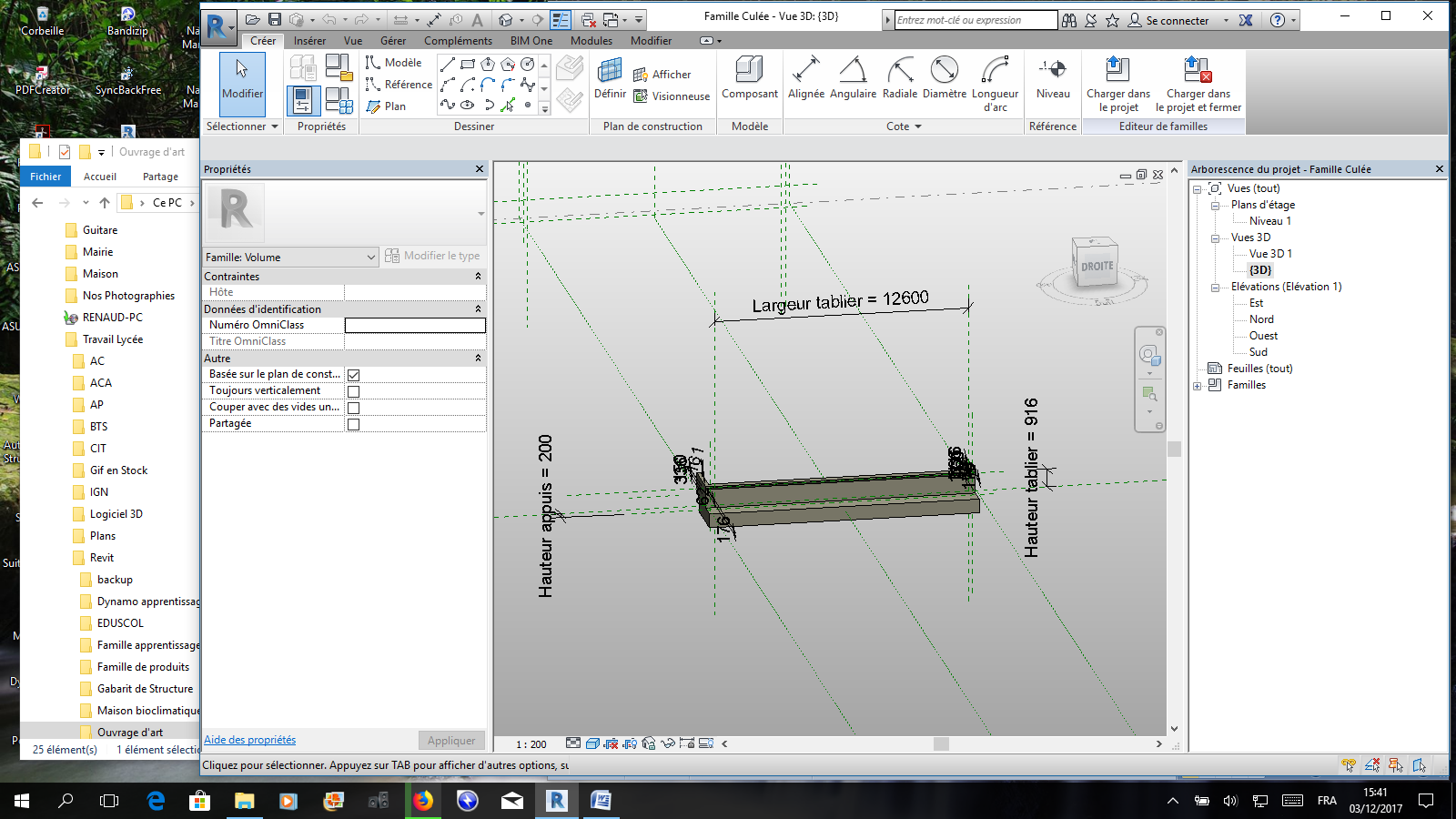 Ouvrir la famille et se placer sur une vue 3D.Sont compris dans la famille, 3 paramètres permettant l'ajustement (simpliste !) de la géométrie de la culée :Largeur du tablier : Si votre profil en travers est plus ou moins long, la culée sera ajustée en prenant un marge de 10 à 20 cm de chaque coté.Hauteur du tablier : Si votre profil fait intervenir des variations d'inertie et donc de hauteur du tablier, la hauteur du mur sera également ajusté.La hauteur d'appui : Ce paramètre n'est normalement pas à modifier. Il permet le placement de l'axe d'insertion par rapport à l'objet (culée) lui-même.Modifier les valeurs des paramètres et observer les changements (normalement, ils doivent fonctionner).Hauteur des appuis et positionnement de la culée :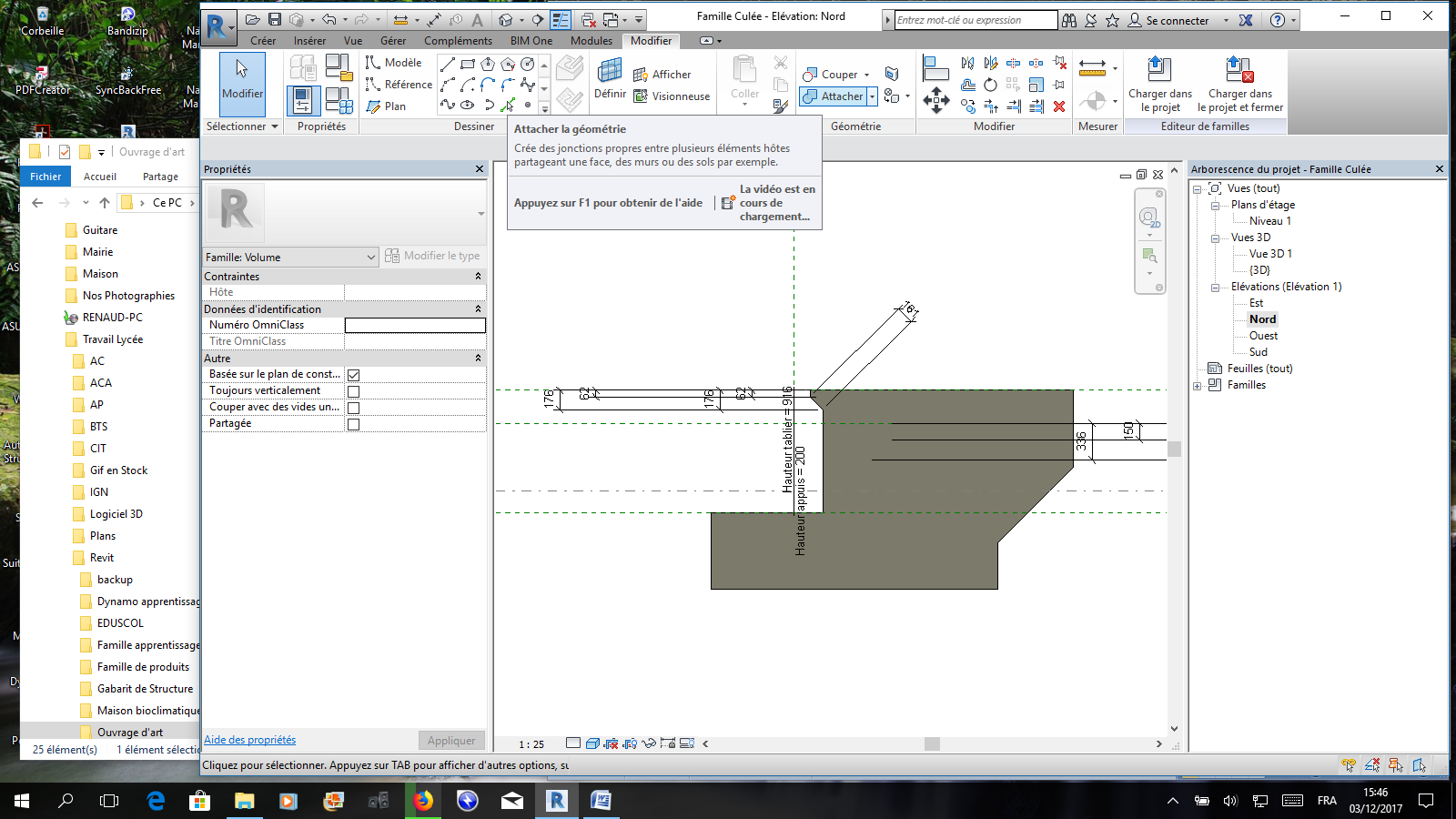 Le calage de la culée doit être réalisé suivant trois axes. Voici le premier.Le tablier se place sur les bossages par l'entremise des appareils d'appuis. Une hauteur par défaut de 200 mm à été  mise en œuvre. Ce décalage permet le placement vertical de la culée par rapport au pont.Rappel important : Les altitudes d'entrée et de sortie du pont sont calées sur la base des niveaux 1 et 2 :Niveau 1 = Axe d'appui intrados du pont au droit de la culée de gauche (Ouest),Niveau 2 = Axe d'appui intrados du pont au droit de la culée de droite (Est),Par conséquent, les modifications des altitudes pourront être faites grâce aux valeurs NGF ou Relatives des niveaux auxquelles elles font référence.Verticalement, la culée sera donc placée de telle sorte que l'axe de l'intrados du pont coïncide avec celui présent dans la famille. Il se peut dans ce cas que vous soyez obligé de modifier l'assise de fondation (ici, l'exemple vue sur un profil en long).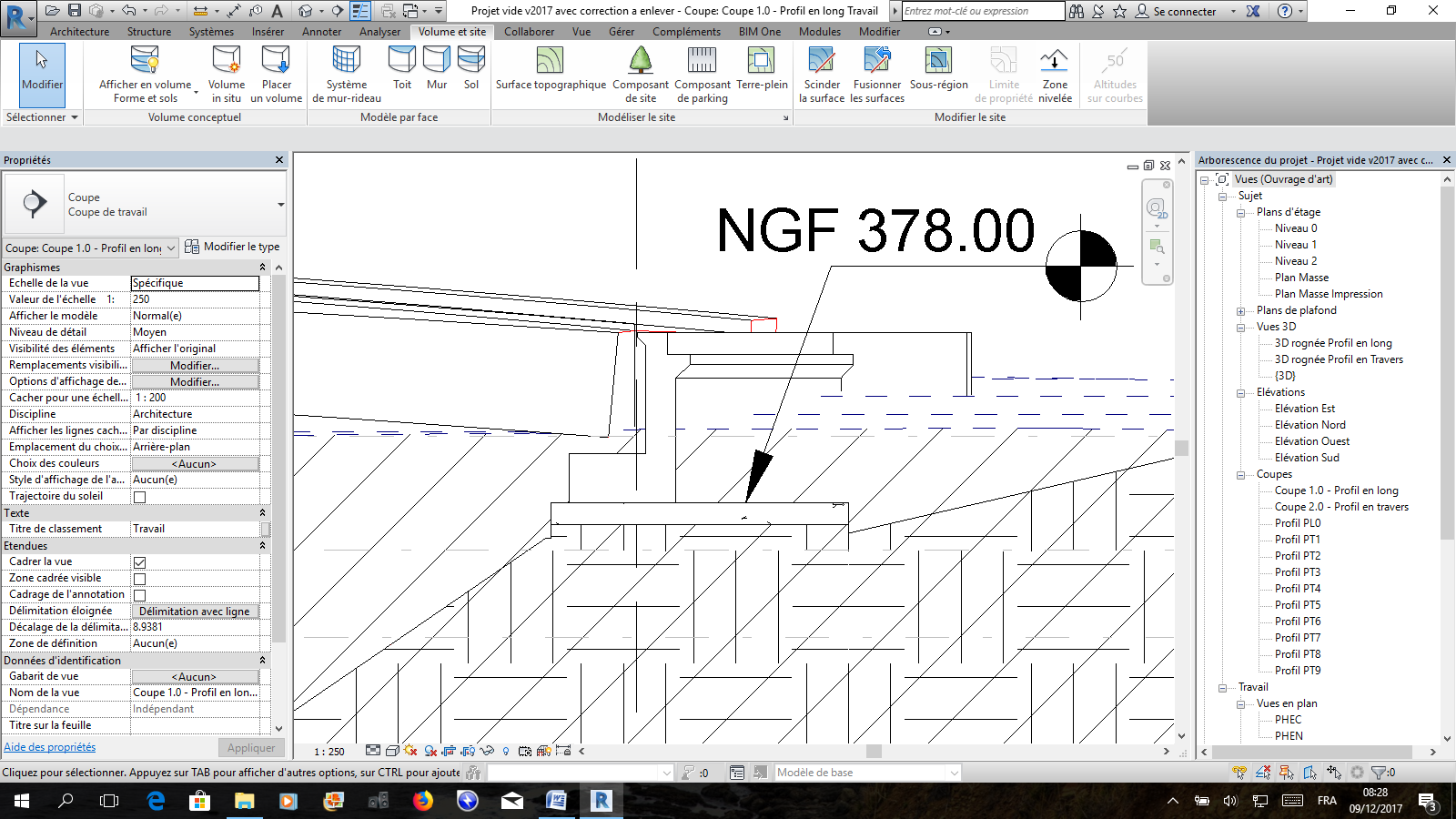 Basculer dans le projet, sur la vue du profil en long de la rubrique travail et zoomer sur une culée. Réaliser quelques modifications de hauteurs.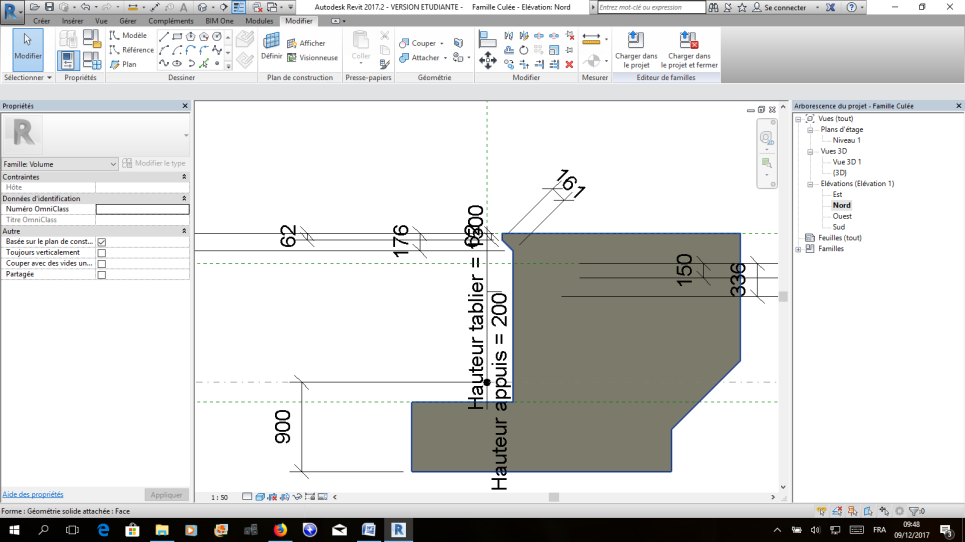 Remarque : La hauteur entre les appuis (axe d'implantation) et la sous face des fondations est de 900 mm. Nous aurons besoin de cette valeur plus tard.Placement en plan :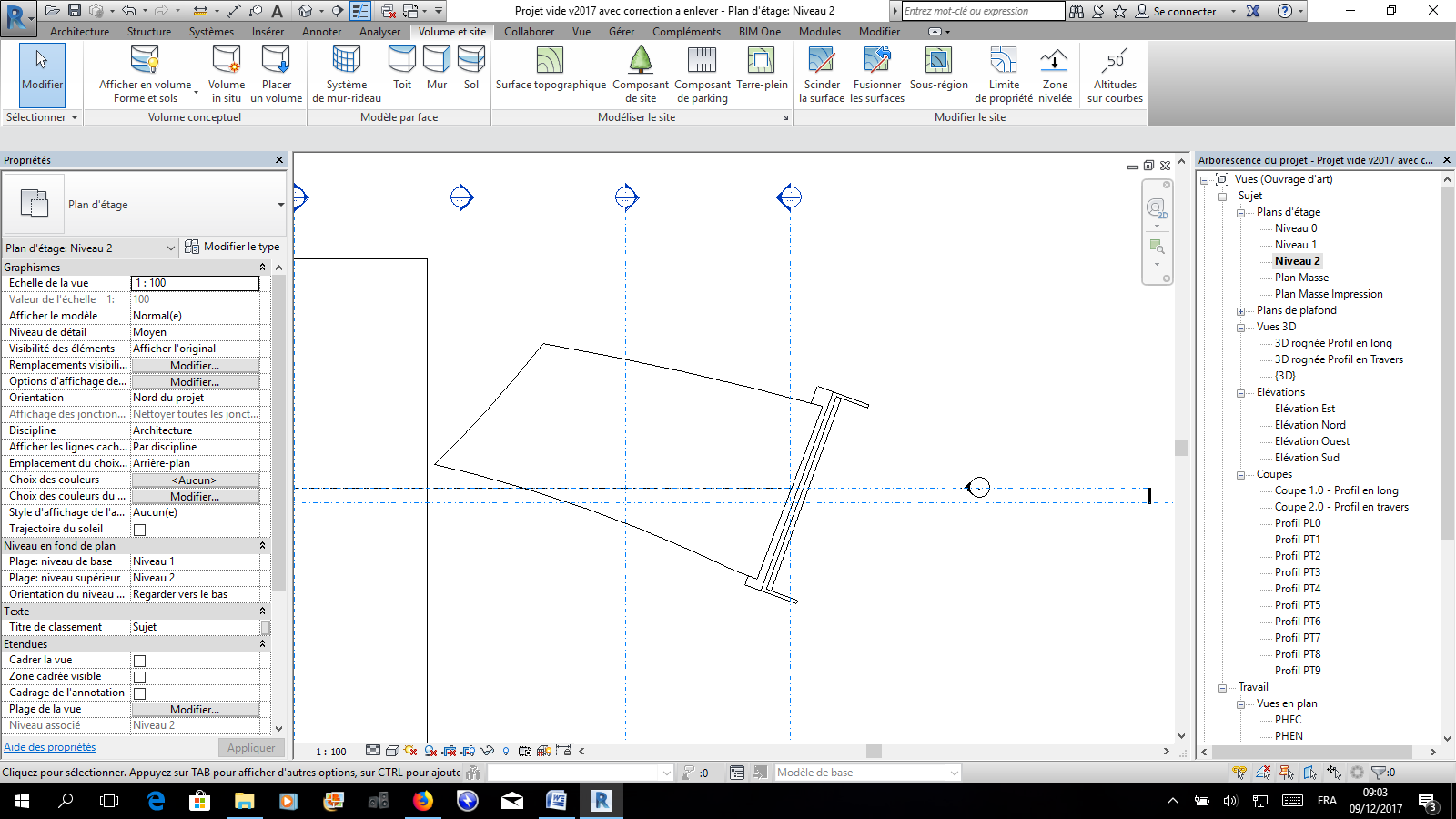 L'insertion ou le calage en plan peut être réalisé à partir de la vue des niveaux 1 et 2.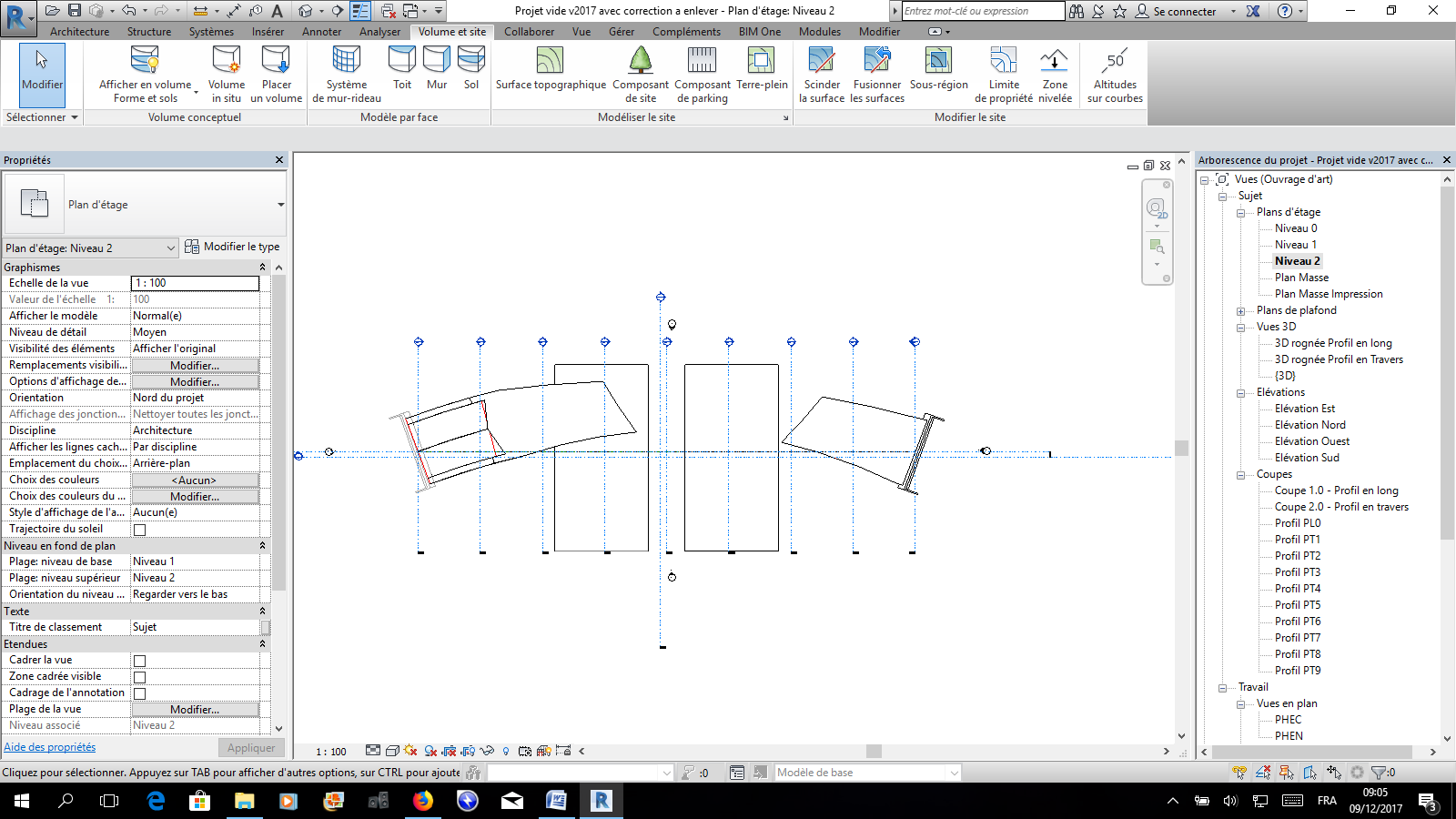 Dans le cas présent, à cause de la courbure du pont, les culées ont été orientées autour de ce même axe afin de rester parallèle au profil en travers.Ouvrir les vues des niveaux 1 et 2 et contrôler l'implantation des culées.Calage du radier :Comme vu plus haut, la culée possède une hauteur de 900 mm entre sont pont de contact avec le tablier et la partie basse de sa fondation. Il peut donc être possible de caler altimétriquement le radier - Terre plein servant d'assise à l'objet.Basculer de nouveau sur la vue du profil en long et zoomer sur la culée et son terre-plein. Sélectionner le terre-plein pour faire apparaître son bandeau de propriétés.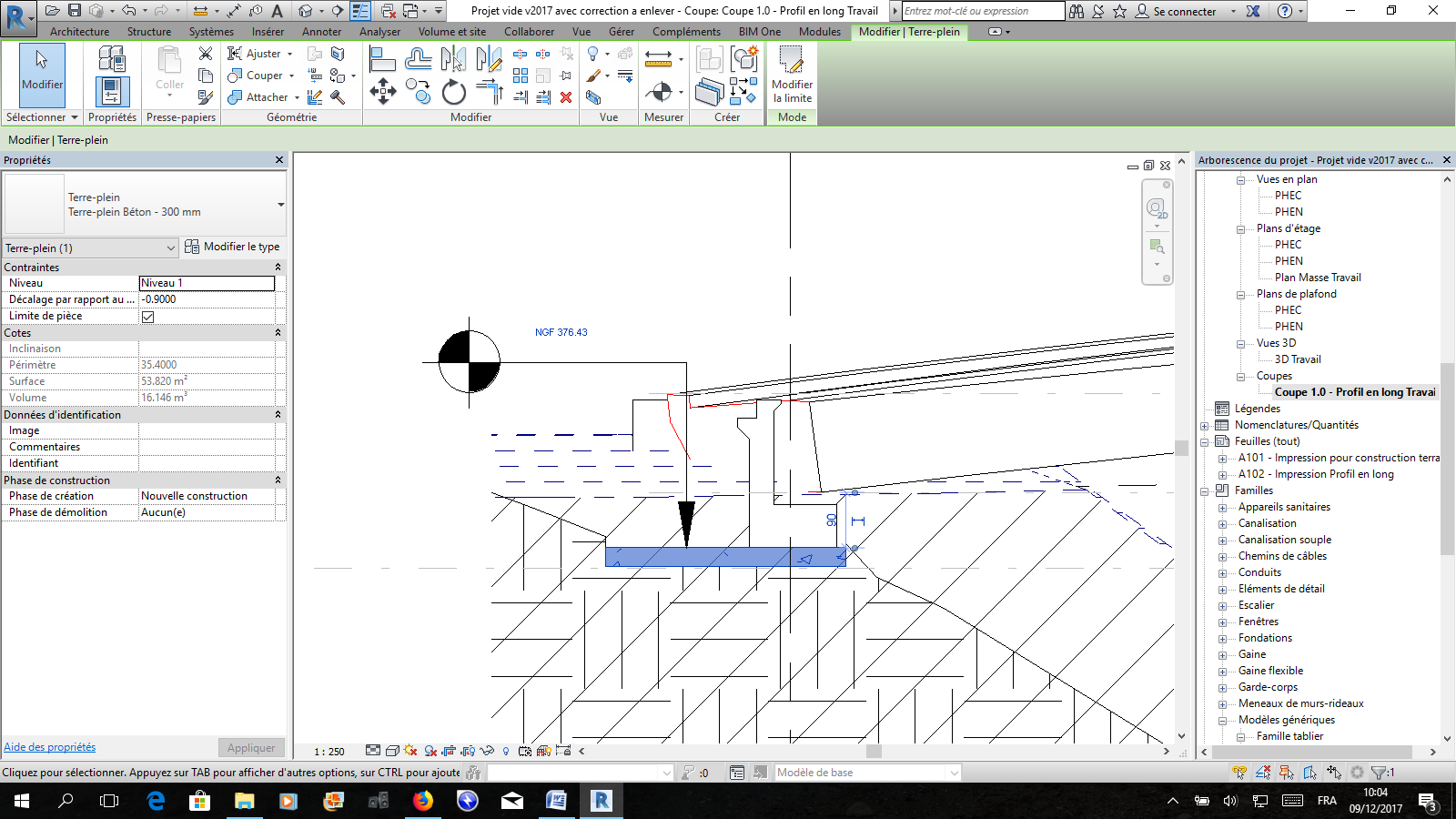 Modifier les références de niveau et de valeur de décalage comme indiqué sur la figure ci-dessus.Vous observez les modifications de placements et de niveau du terre-plein qui doit normalement venir se caler gentiment sous la fondation de la culée. La cote altimétrique doit se mettre à jour automatiquement. Les propriétés du terre-plein peuvent bien entendu, être modifiées (hauteur, matériaux, dimensions, etc.).Une dernière modification d'orientation peut être envisagée en fonction de la courbure du pont.Dans ce cas, sur une vue de plan masse en correspondance :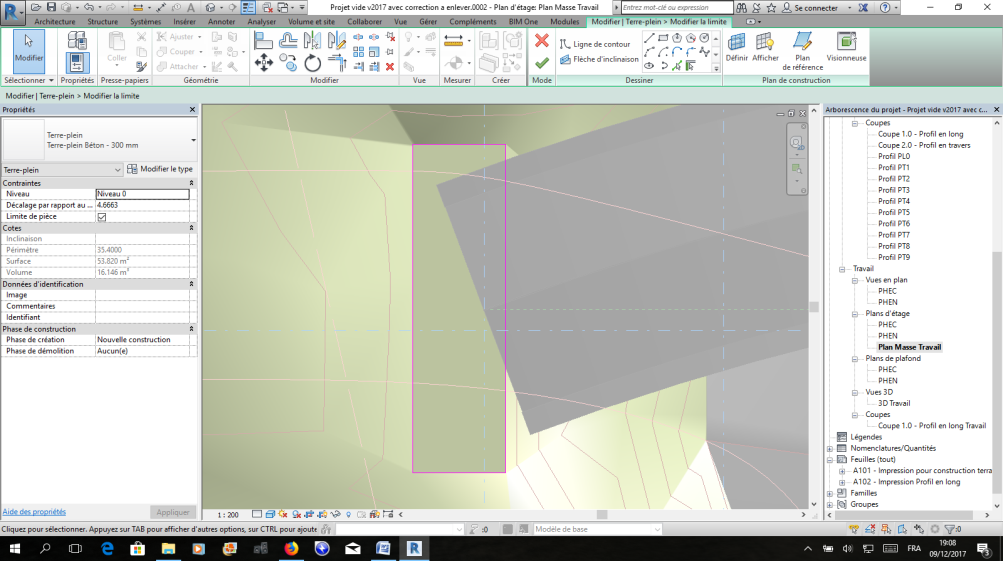 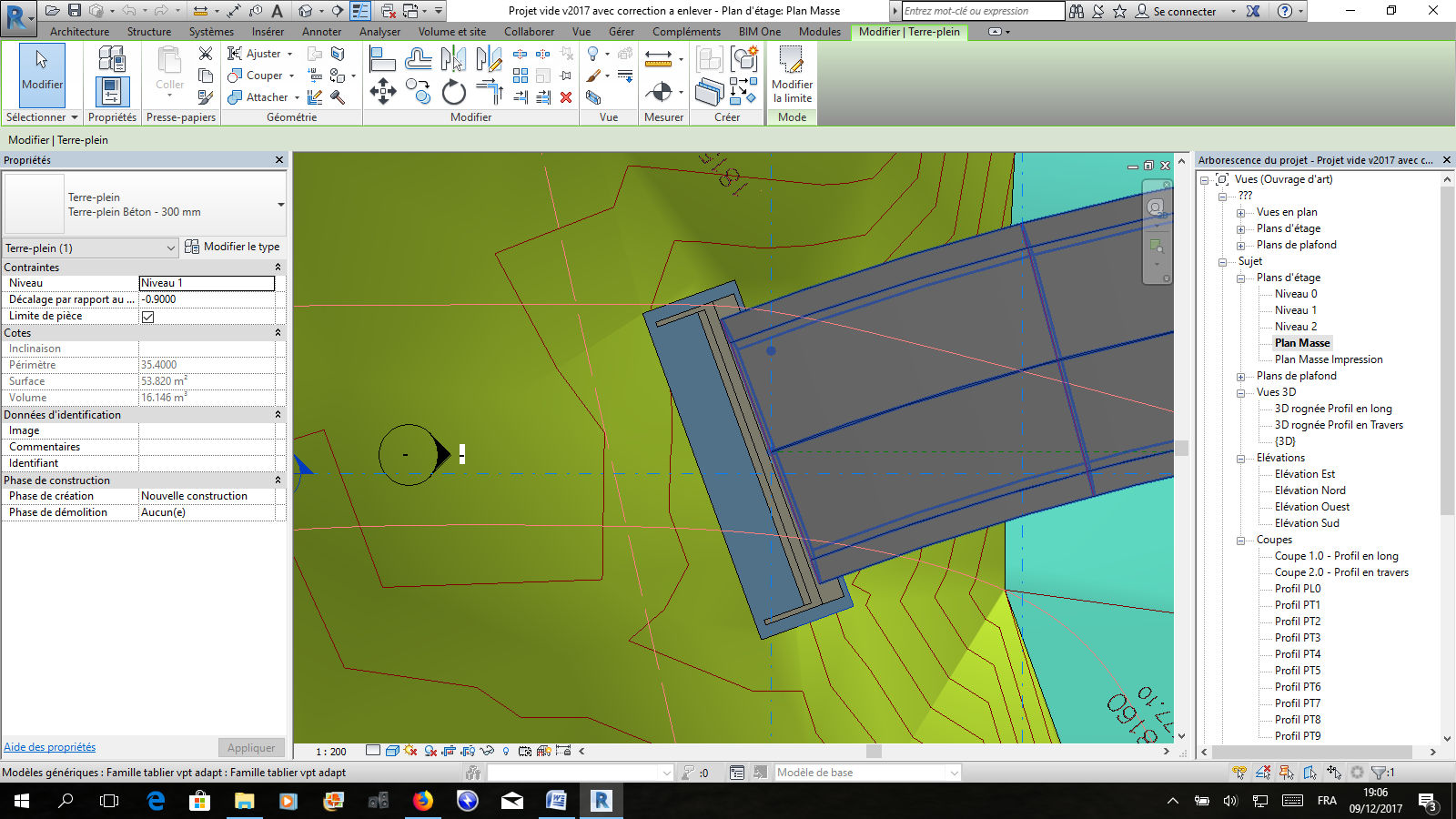 Sélectionner le terre-plein et cliquer sur modifier la limite.Sélectionner le contour complet (utiliser la touche de tabulation pour y arriver). Lancer la commande de rotation dans le bandeau de modification.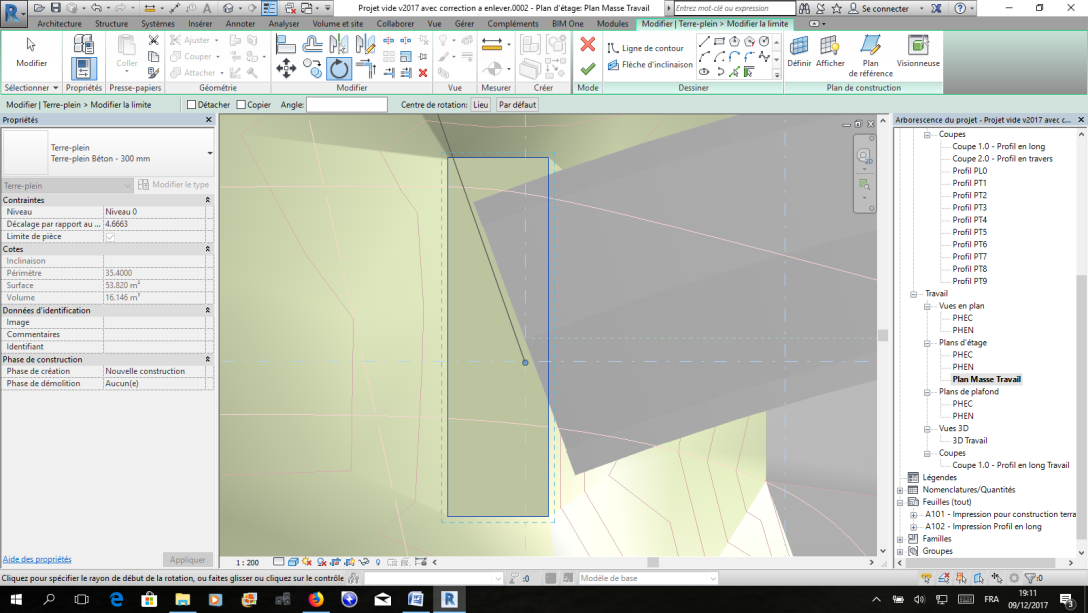 Il va être nécessaire de placer correctement le point servant d'axe pour la rotation. Ce dernier doit se situé exactement au point d'insertion de la culée lui-même étant au dessus des appuis et au centre des objets. Ce point coïncide également avec l'intersection des profils en long et en travers.Appliquer la rotation voulue soit à l'oeil soit en indiquant l'angle de rotation si vous en connaissez la valeur.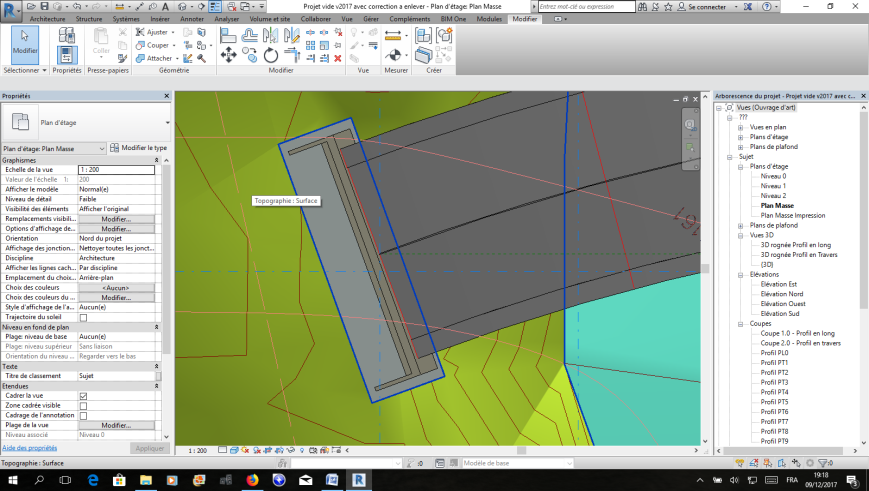 Finir en validant la modification.Mode opératoire complet d'insertion de la famille :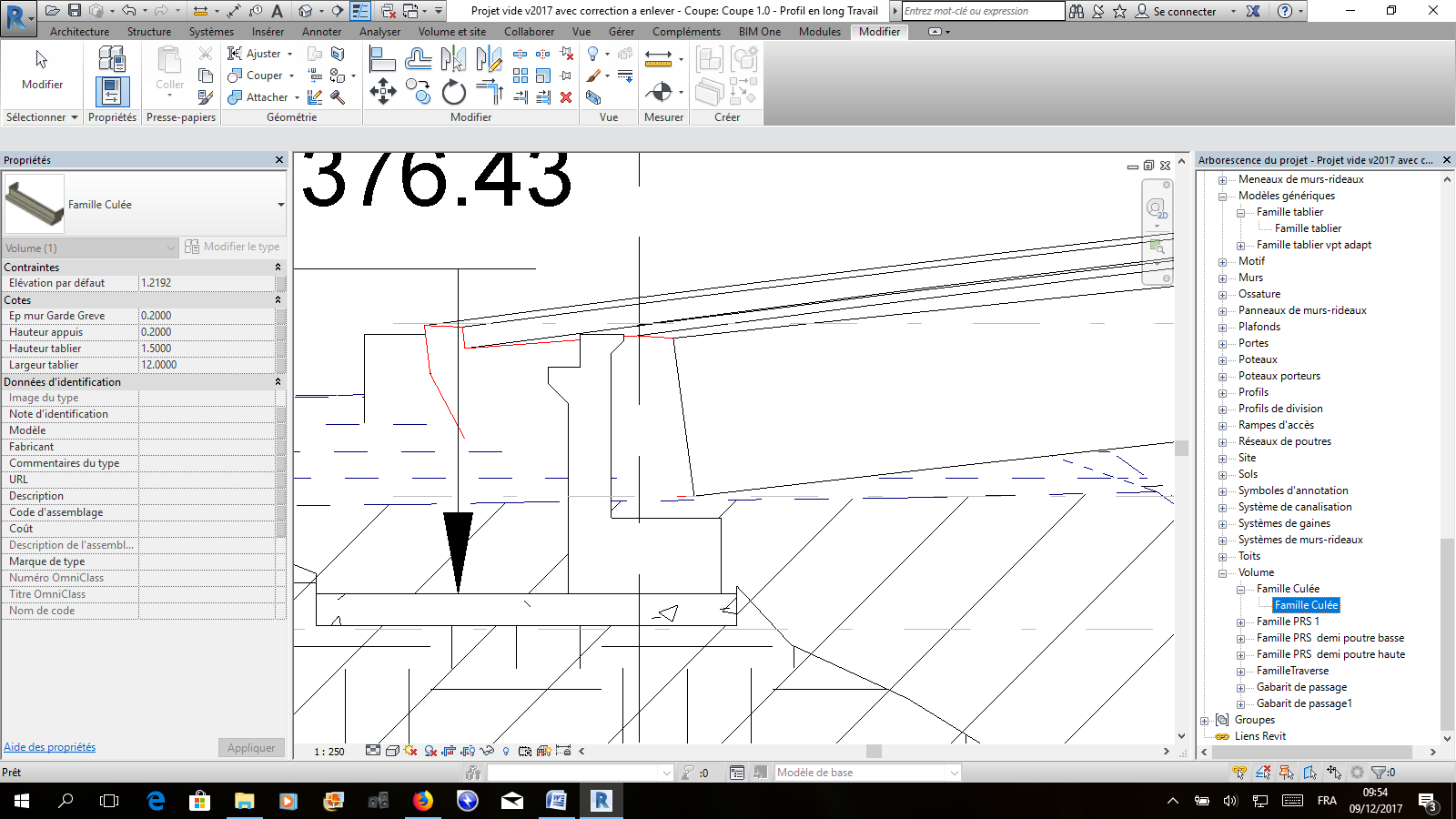 Se placer sur la vue du niveau à considérer (niveau 1 ou 2).Ouvrir le ruban des familles et celui des volumes,Faire un clic droit sur la culée et "Créer une occurrence".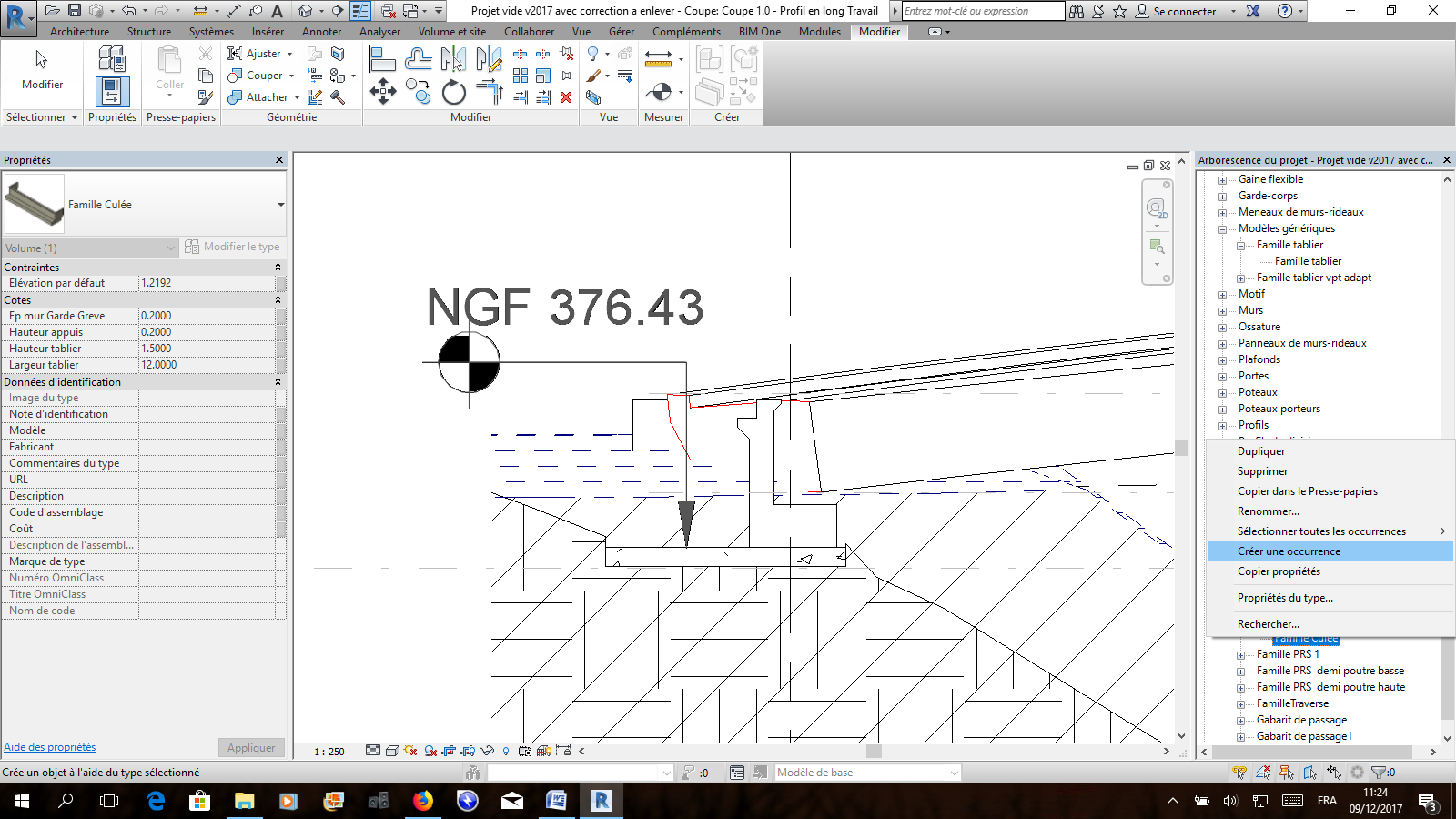 L'objet doit suivre la souris au droit de sont point d'insertion. Placer la culée à l'intersection des axes longitudinaux et transversaux.Faire tourner si nécessaire la culée pour l'orienter sur le profil du pont.Basculer sur la vue du profil en long.Réaliser les calages altimétriques si nécessaire des fonds de fondation.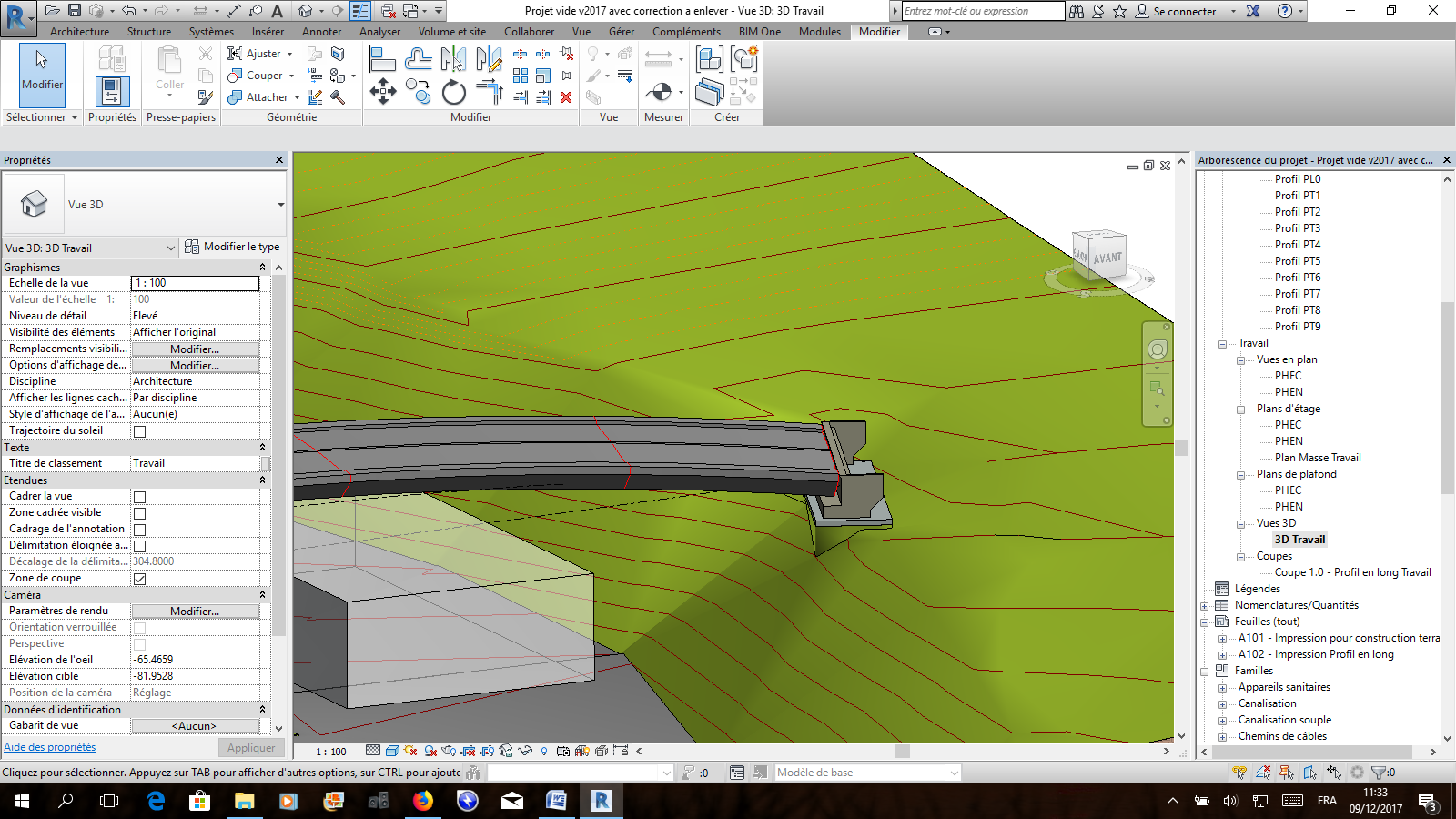 Les piles Aucun volume ou famille n'a été pré établi pour cet ouvrage. Vous travaillerez donc à partir de rien si vous désirez mettre en place un appui intermédiaire. Cependant, les démarches de mise en œuvre ont déjà été abordées plusieurs fois lors des activités précédentes (En particulier les volumes conceptuels et les types de murs de l'éco-quartier).En effet la construction des piles se réalisera sur la base de volumes conceptuels ou de murs et de poteaux. Une grande liberté vous est offerte. A vous d'être créatif !Nous allons néanmoins vous donner quelques conseils ou exemples de réalisations.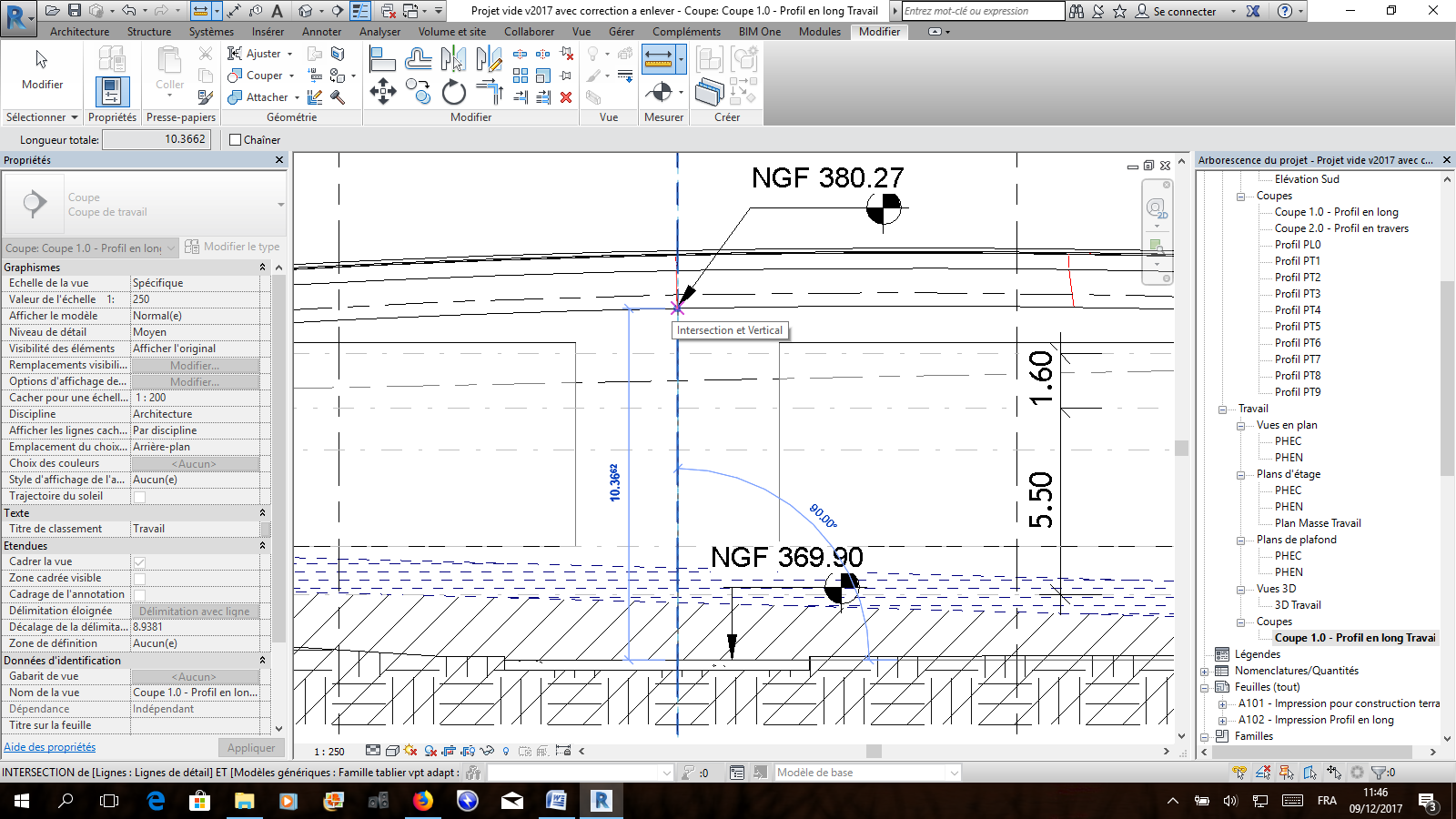 Démarche préalable :La première opération, quelque soit le modèle sera de connaître la hauteur à lever pour l'appui intermédiaire. Pour ce faire, il suffit de mesurer la distance entre l'intrados du pont et la base du terre-plein de l'appui.Se placer sur le profil en long et mesurer la distance demandée.Comme vous le voyez apparaître sur l'image, il est possible d'ajouter une cote altimétrique voire même une cotation fixe entre les deux points. Cette information va nous permettre de mettre en place un troisième niveau nous servant à contrôler les géométries de la pile. Par la même occasion, il sera nécessaire de contrôler et modifier le placement du niveau 0 (comme étant l'arase supérieure du terre-plein de l'appui intermédiaire).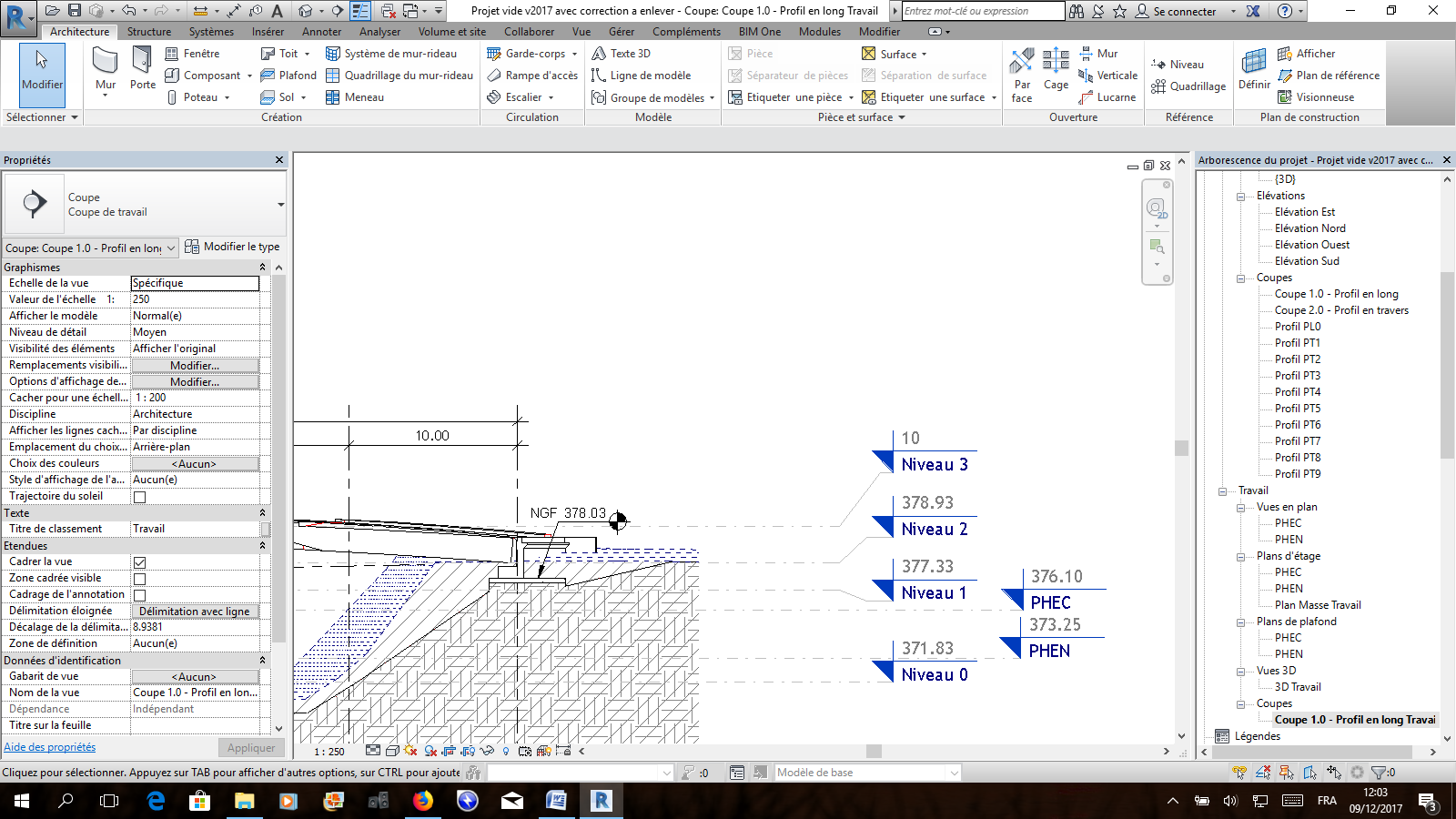 Commencer par créer un niveau 3 à l'altitude spécifiée par l'intrado de votre pont.Il sera sans doute obligatoire de le renommer (y compris toutes les vues), de bien étendre son emprise (afin qu'il soit visible dans toutes les vues) et de changer ses propriétés (pour un affichage en cote NGF).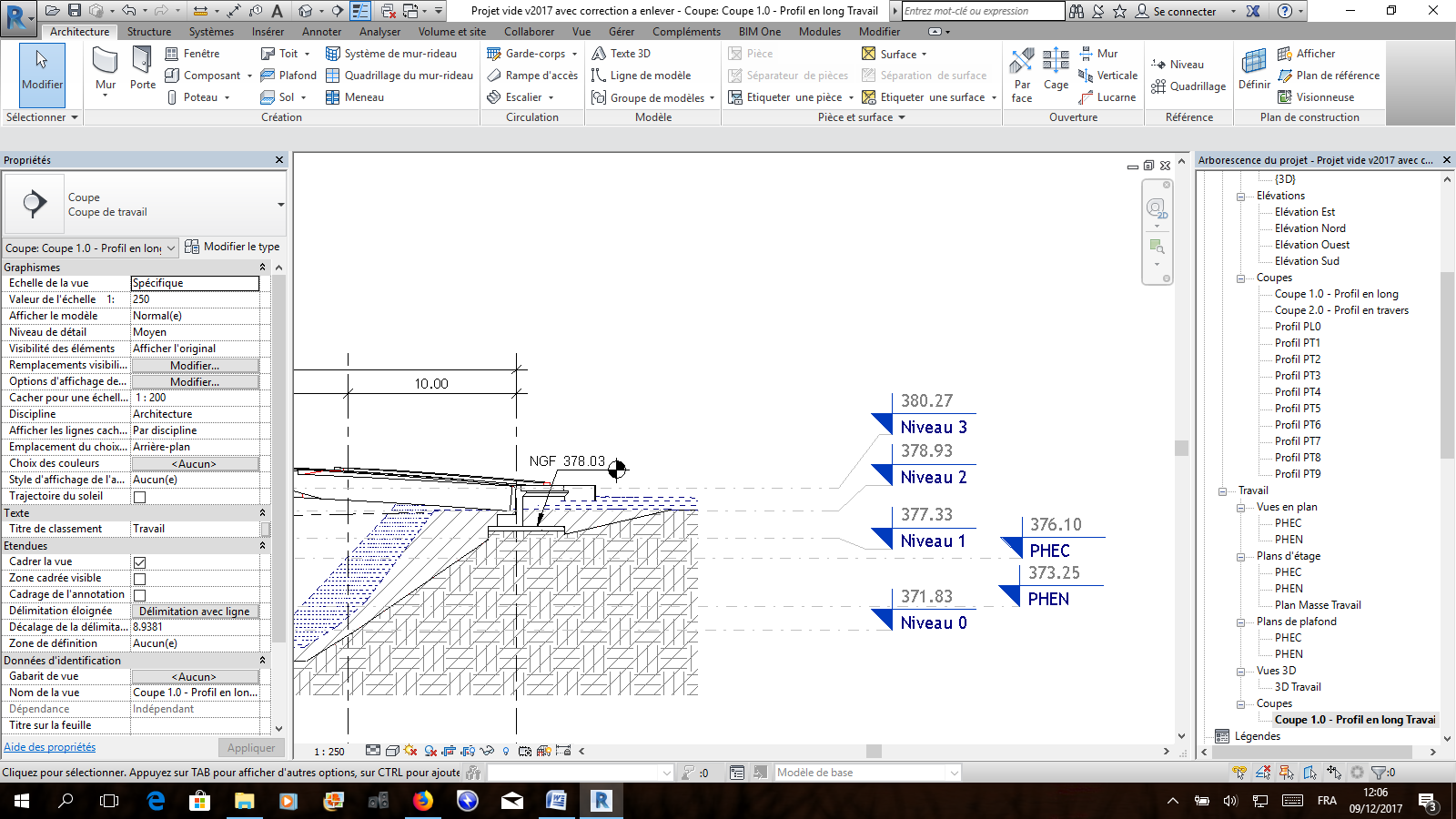 Une fois les opération citées, réalisées, caler altimétriquement le niveau à la bonne cote NGF.Il reste à placer maintenant le niveau 0 en fond de rivière.Sélectionner le niveau 0 et remplacer la valeur altimétrique par celle du terre-plein soit 369.90 m.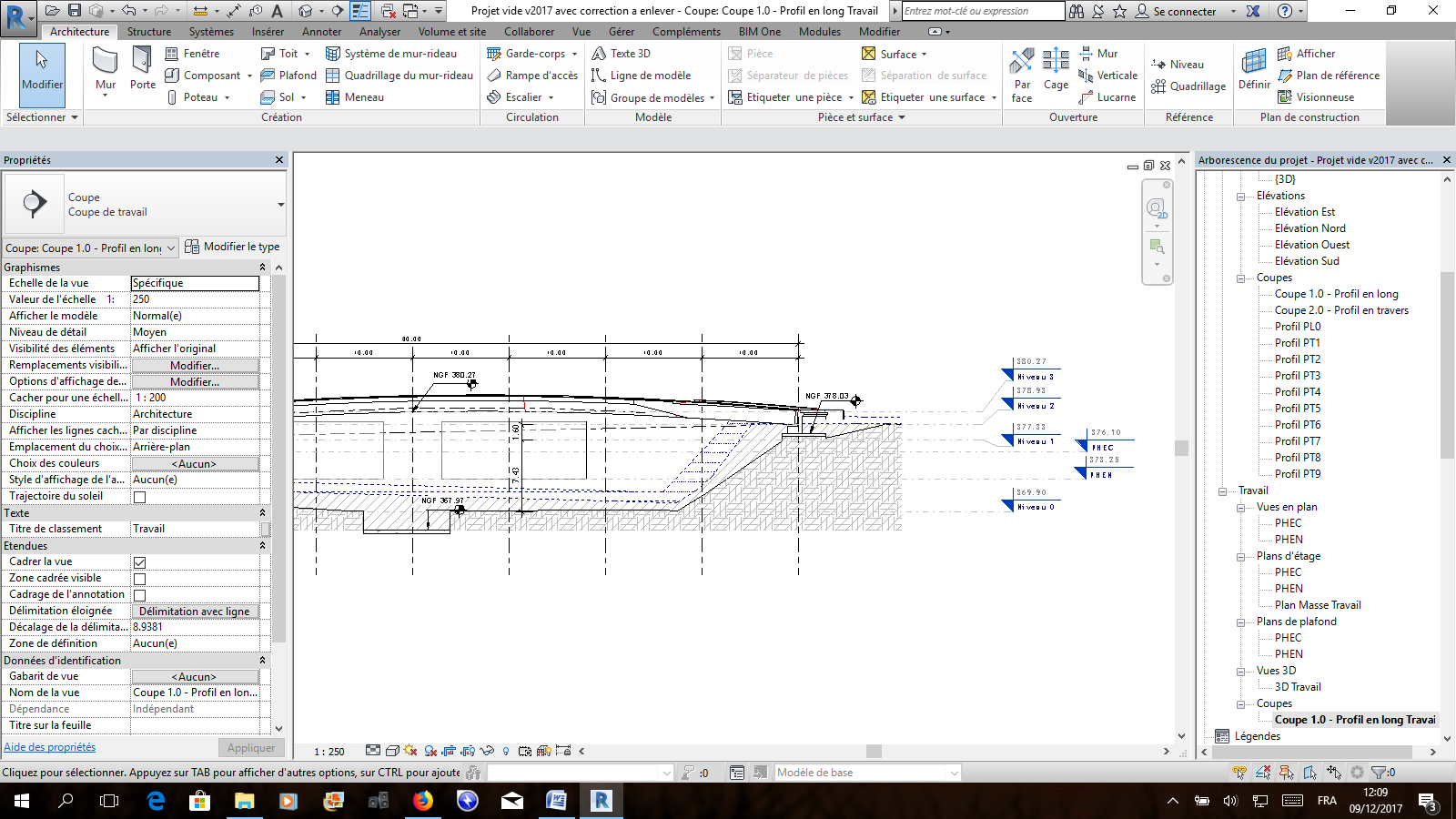 Automatiquement, le terre-plein doit descendre de 2.00 mètres. C'est normal, il est justifié par cette valeur sur le niveau 0. Nous garderons dans un premier temps ce décalage. En effet, les fondations de l'appui ne doivent pas empiéter sur les gabarits de passage en diminuant le tirant d'eau disponible pour les bateaux. Ainsi, la fondation de l'appui pourra au maximum posséder une hauteur de 2.00 m. Vous savez également comment modifier ces valeurs le cas échéant.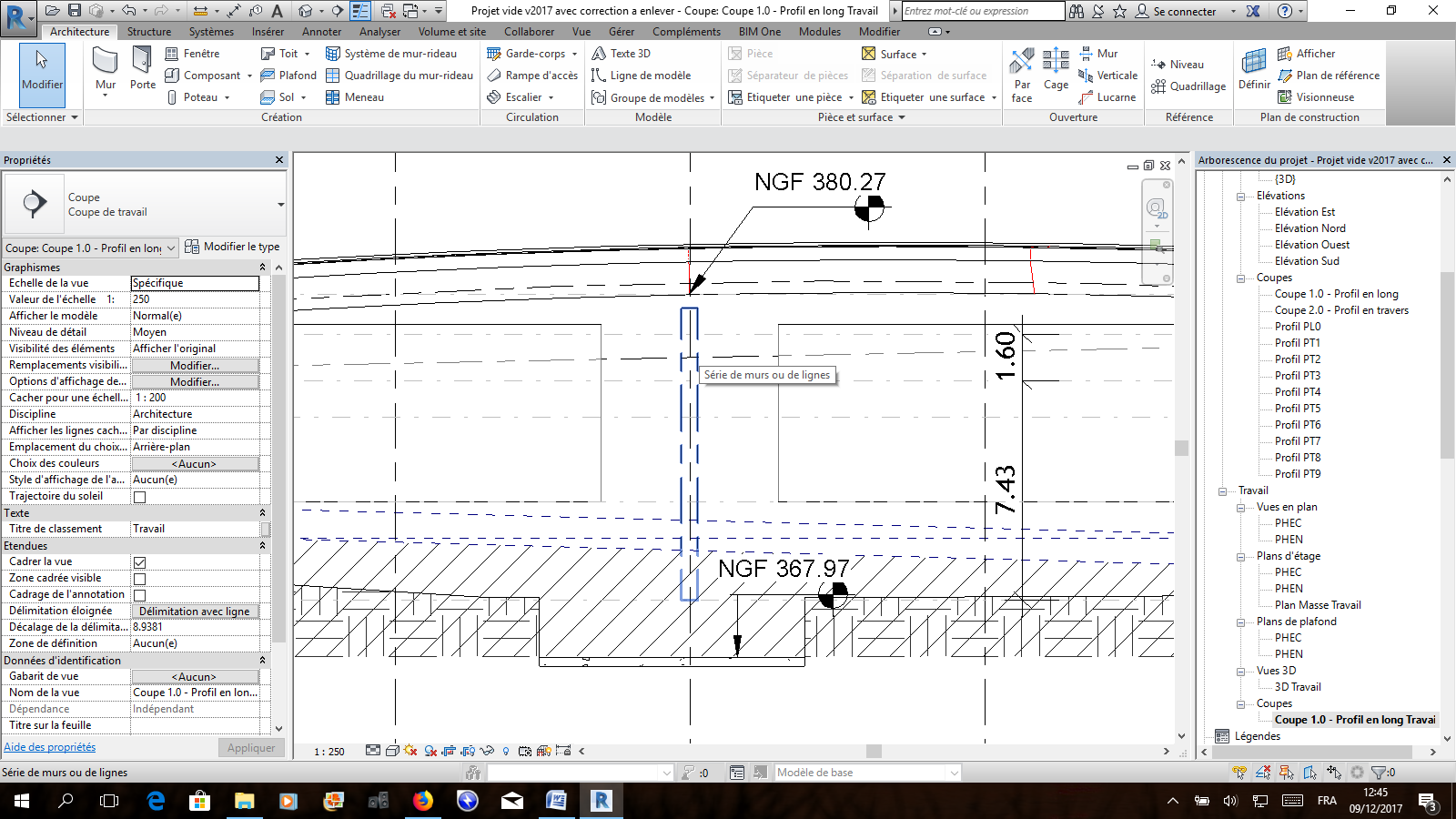 Prenez en note les dimensions suivantes :Décalage niveau 3 / intrados du pont = 0.2 m (appareils d'appuis Cf. culée);Hauteur de niveau 0 à niveau 3 = hauteur de la pile;Décalage inférieur niveau 0 = Hauteur des fondations de la pile.Largeur du tablier de pont (profil en travers)Maintenant, plusieurs possibilités s'offrent à nous. Nous vous proposons pour la suite de soit créer directement la pile dans le fichier projet, soit lancer une nouvelle famille, soit encore, travailler à partir d'un autre projet Revit qui sera insérer par liaison.Création par murs ou poteaux sur chevêtre :Nous allons utiliser l'option d'un fichier lié. Cette solution apporte plus de facilité de lecture et de présentation. Ce qui permettra d'élaborer plus simplement le didacticiel. Ouvrir un nouveau projet en gabarit architectural et le nommer "pile de pont".Dans l'espace de travail, nous allons commencer par caler nos niveaux. Il est même possible pour les irréductibles de les rendre collaboratifs avec le projet central. Pour ceux qui travaillent directement sur le projet, cette étape n'est pas utile.Ensuite, l'utilisation de murs, poteaux architectural, poutre et fondations peut donner le résultat suivant :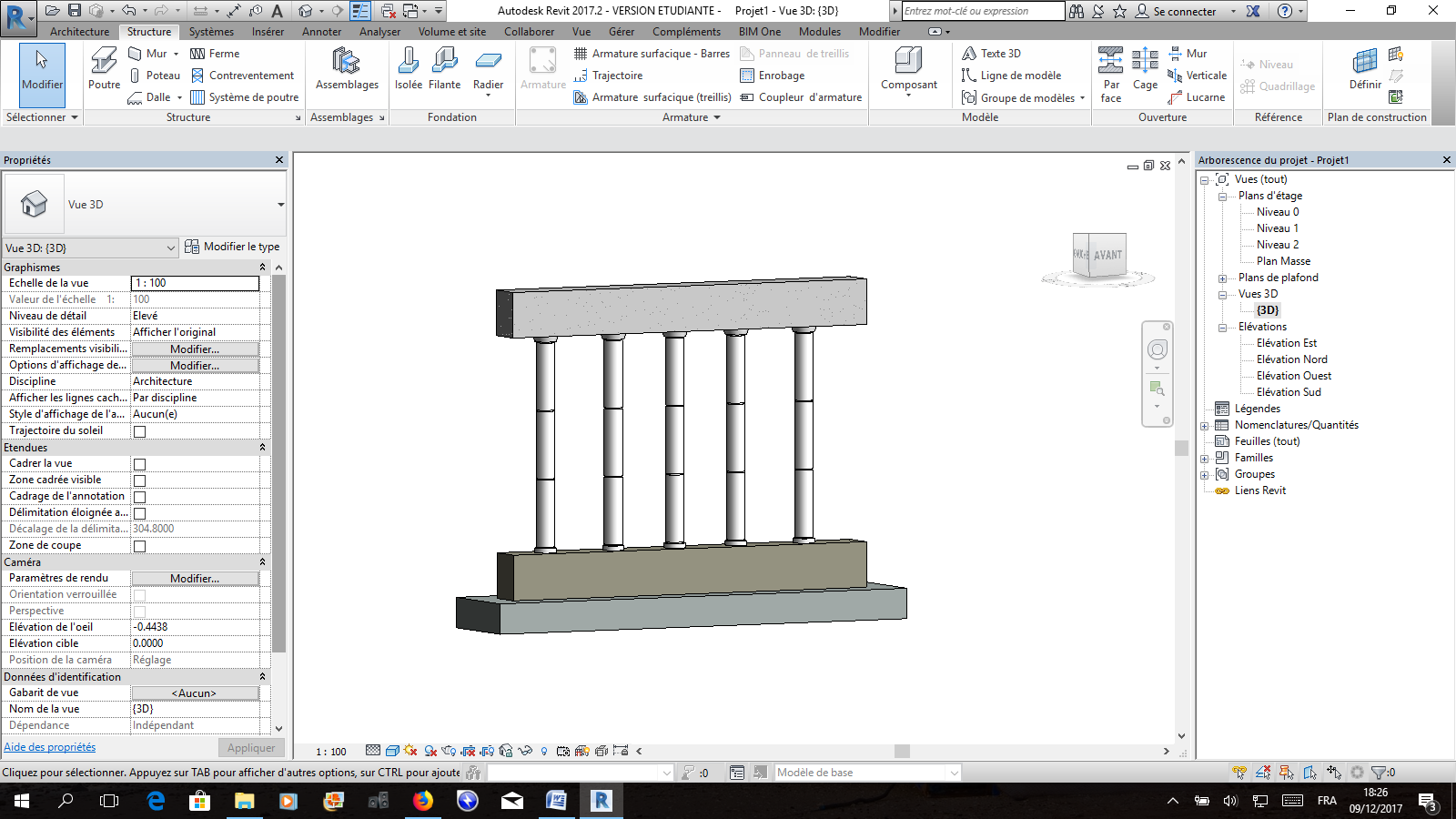 Si vous travaillez avec un fichier indépendant à lier, voici la procédure :Sauvegarder votre fichier et le fermer. Ouvrir de nouveau le projet central et cliquer sur "Lier Revit" dans le bandeau insérer. Retrouver le fichier pile de pont et l'insérer.L'insertion sera réalisée de manière sauvage ! Aucun partage de coordonnées ne sera nécessaire ici. Il faut donc simplement insérer la pile puis naviguer avec les vues 3D, profil en long et plan masse pour placer l'objet au bon endroit, avec la bonne orientation et la bonne altitude.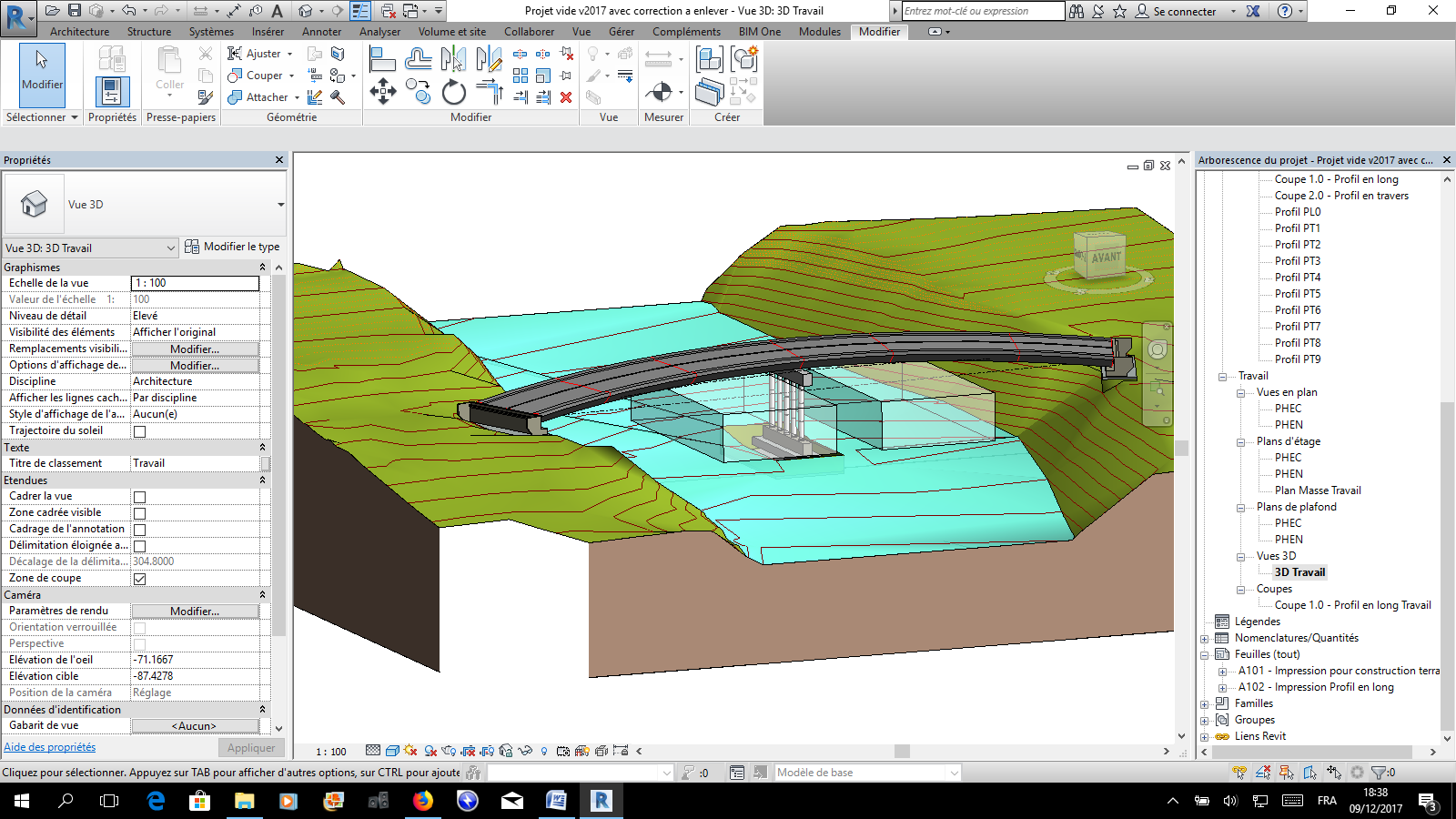 Comme nous pouvons le constater sur l'image, il peut être nécessaire en fonction de la courbure du pont de déplacer le terre-plein central.Création avec un mur central :En remplacement des poteaux, il est possible de placer un mur dont on peut modifier le profil et ajouter quelques fioritures.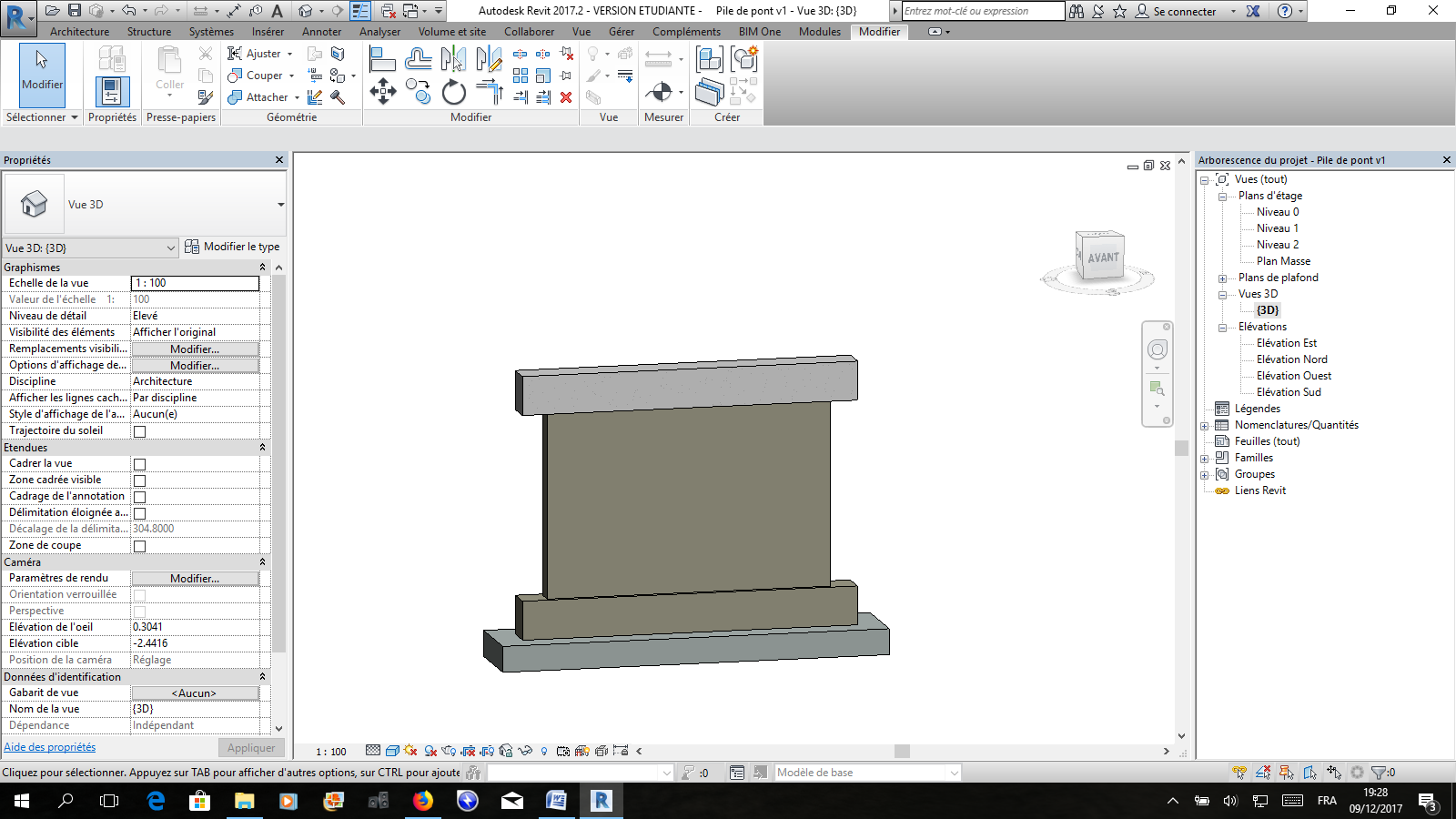 Reprendre le fichier précédent et le sauvegarder avec un nom différent : "Pile de pont Vmurs". Supprimer les poteaux et les remplacer par un mur d'épaisseur 0.8 m avec un décalage latéral de 1.00 m.Si l'attachement haut / bas du mur avec la poutre ne fonctionne pas, placer un décalage supérieur de -1.70 m (ou réaliser un ajustement par face).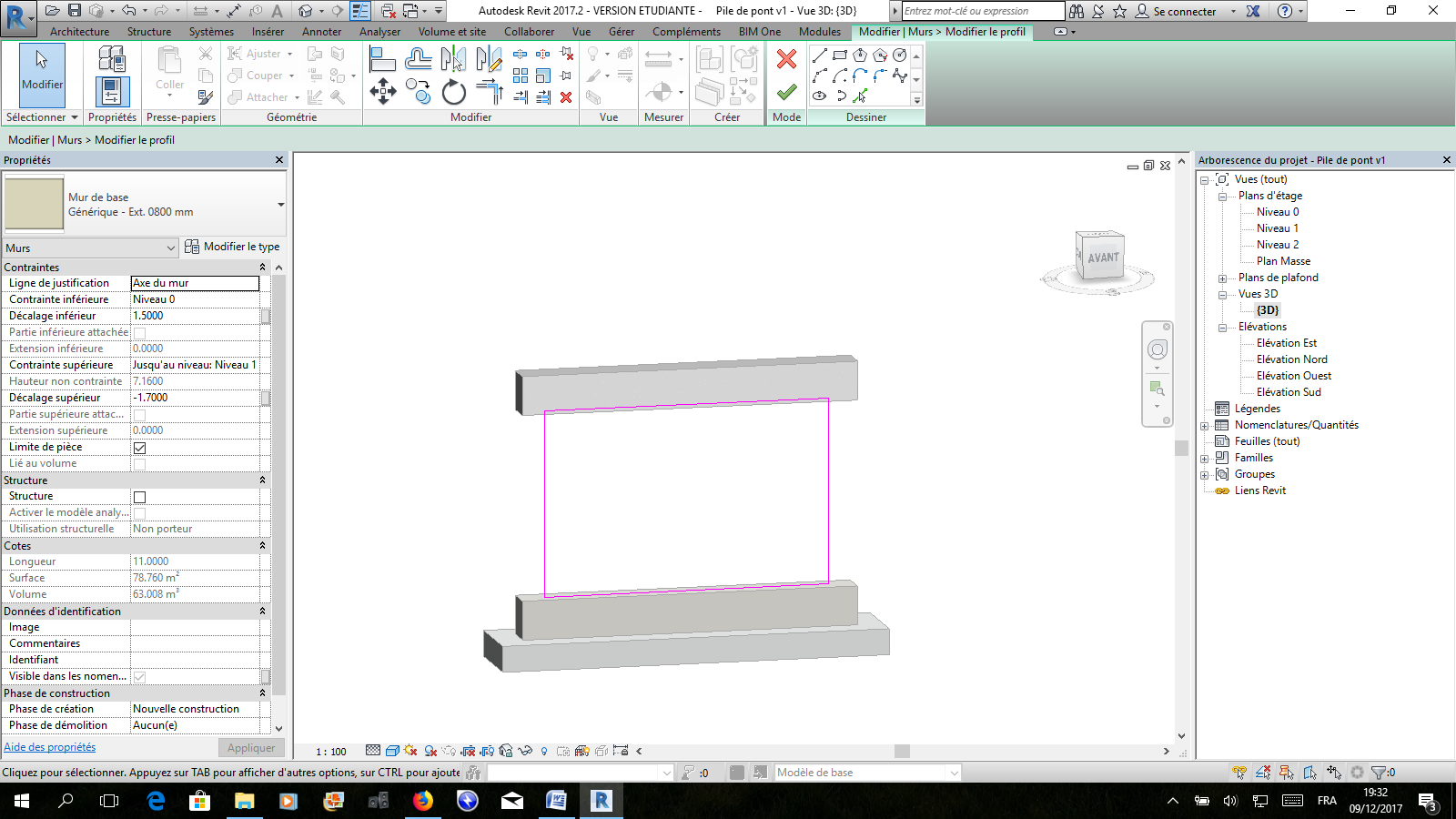 Nous allons maintenant modifier son profil :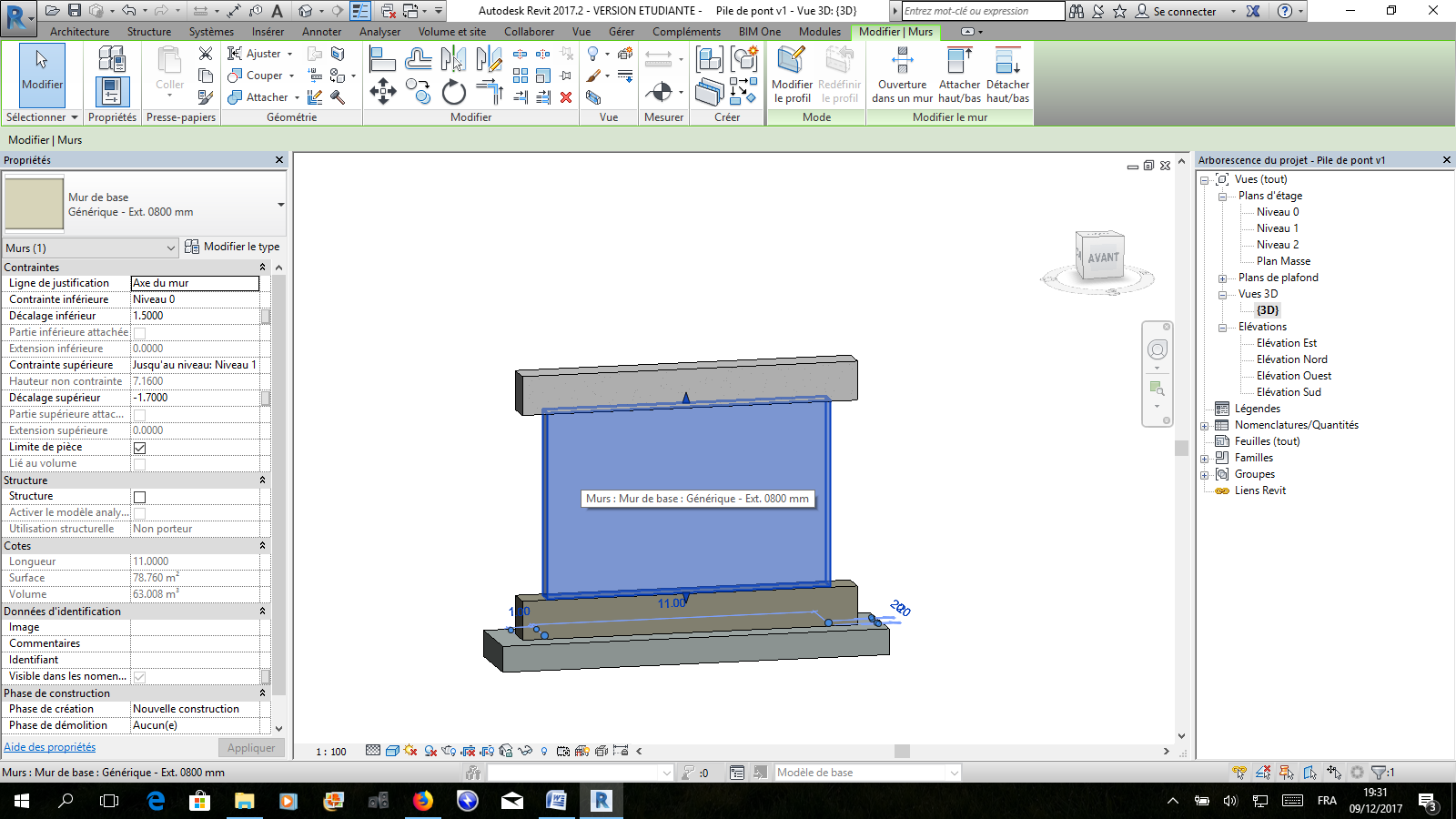 Sélectionner le mur et cliquer sur "modifier le profil".Le contour du mur bascule en rouge.Nous vous laissons la liberté de forme quand au nouveau profil mais voici un exemple utilisant des arcs et des ellipses.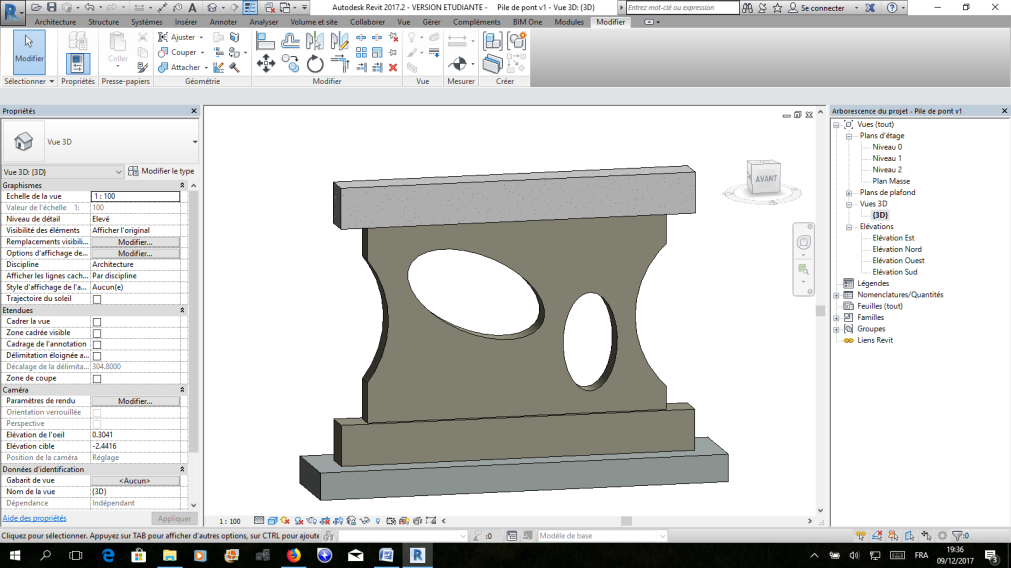 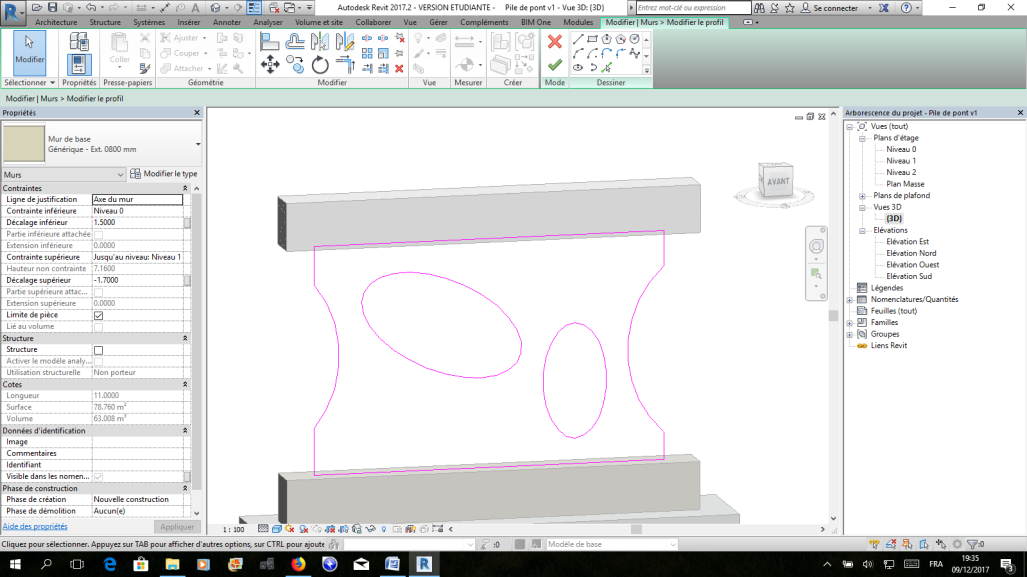 Nous allons poursuivre les modifications avec des profils en creux et en plein.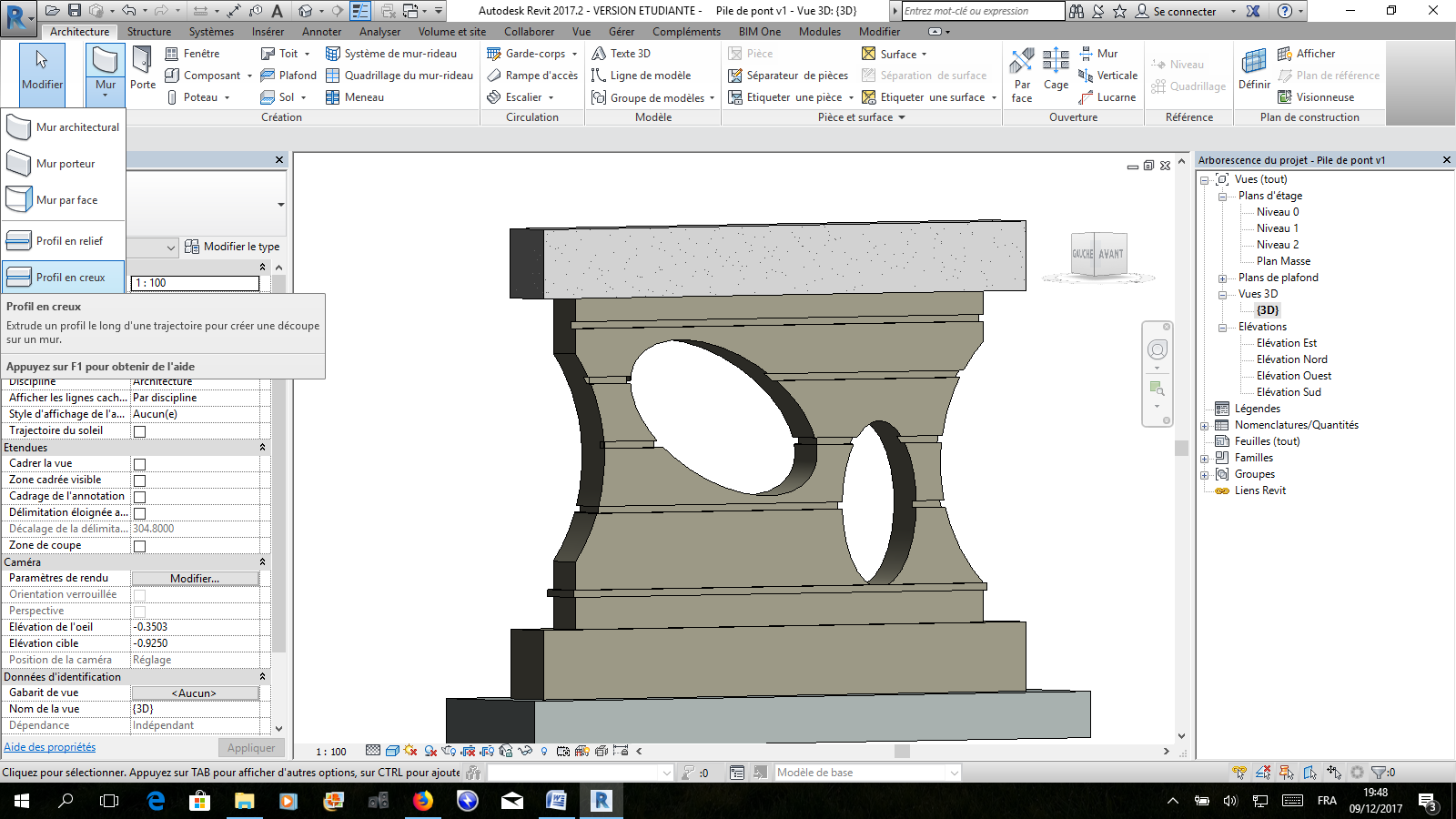 Dans le bandeau d'architecture, choisir la commande "mur" et dans le ruban, dérouler jusqu'à profil en relief ou en creux.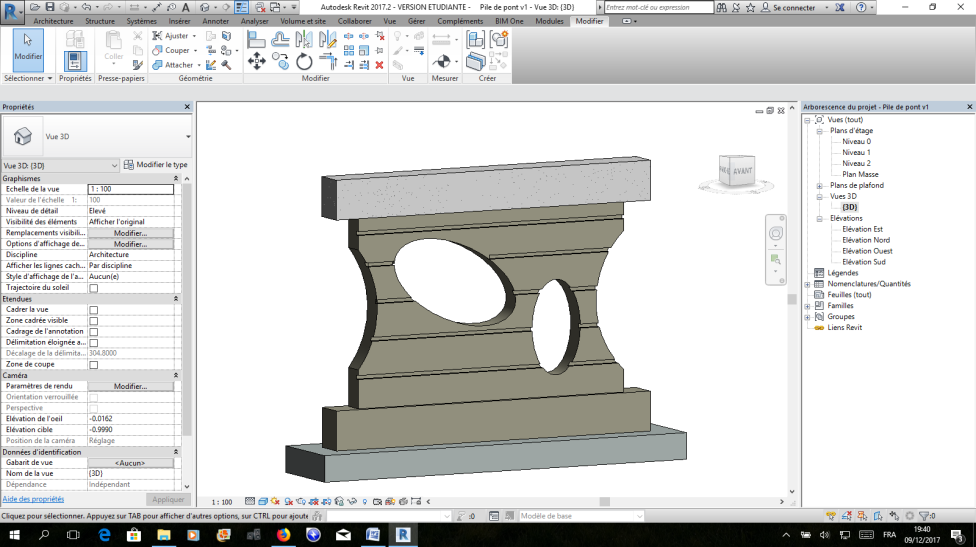 Une fois la commande sélectionnée, s'approcher du mur et placer les profils.Remarque 1: 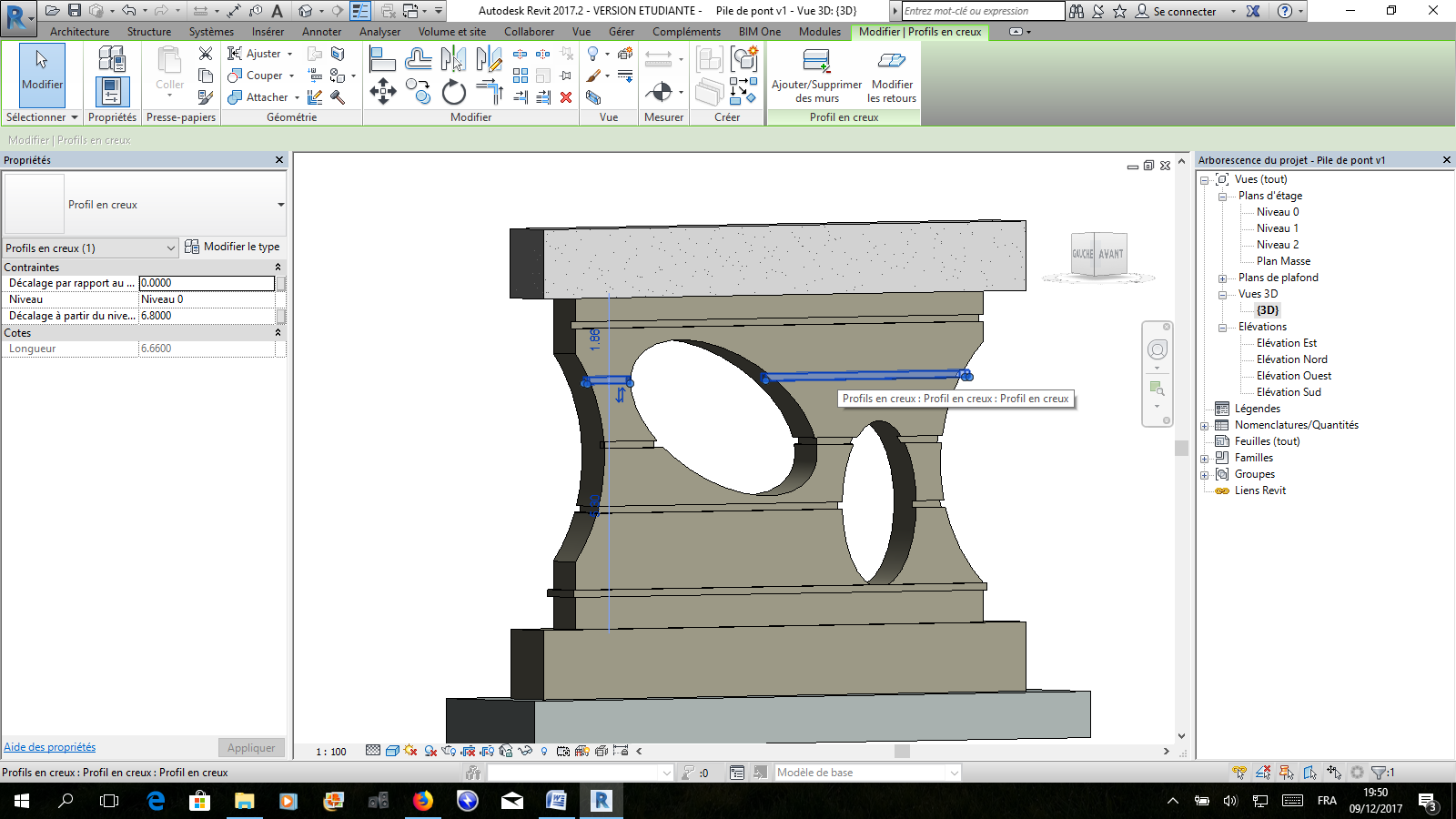 Il est possible de créer des retours sur les bords du mur avec la commande "modifier les retours" une fois un profil sélectionné. Dans ce cas, il faut sélectionner la face à déporter et valider. Deux points de commande bleus doivent apparaître. Faites glisser l'un d'eux sur le bord du mur.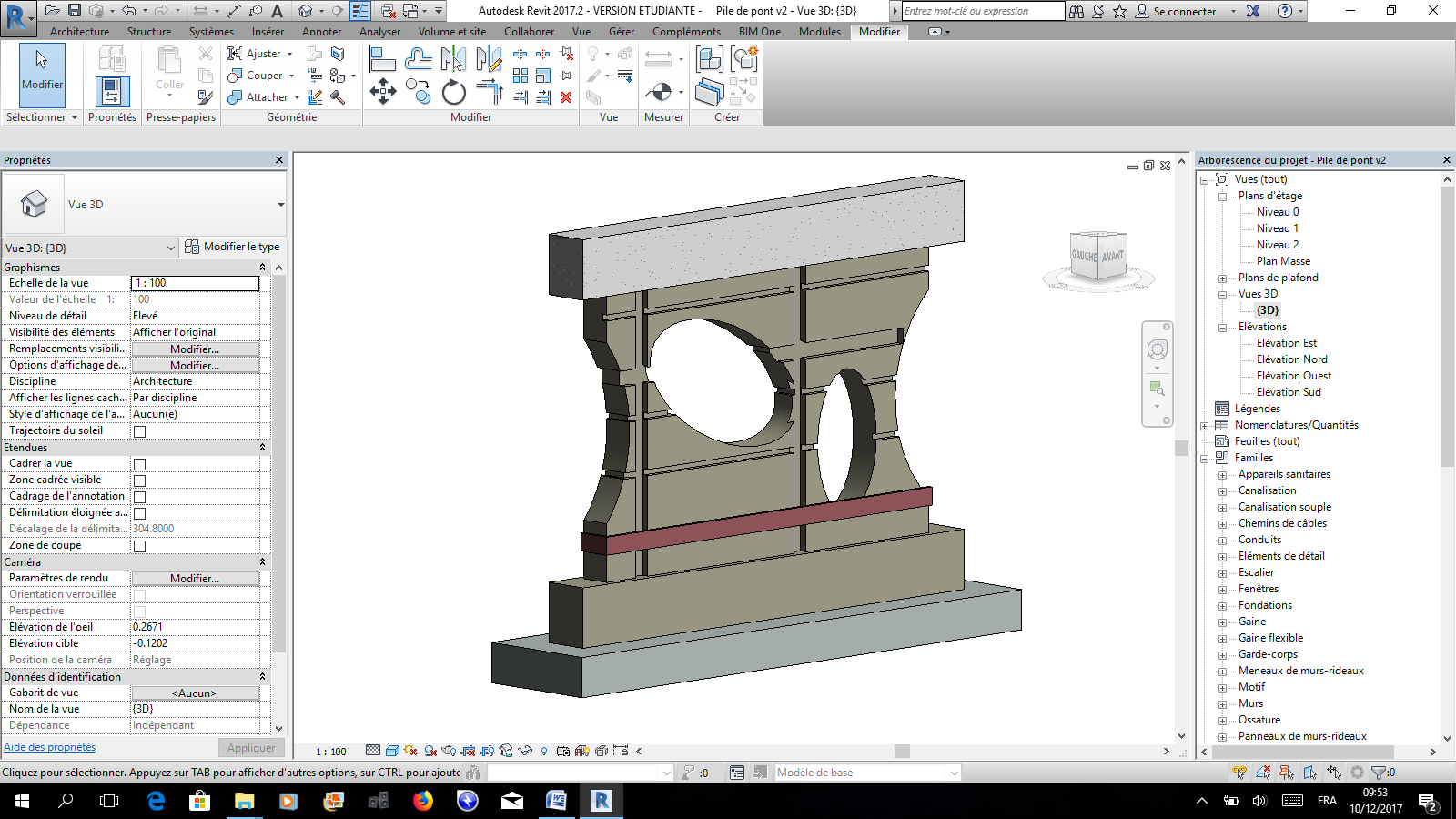 De même, il est possible de modifier les types de profils en chargeant dans la famille concernée, le fichier désiré :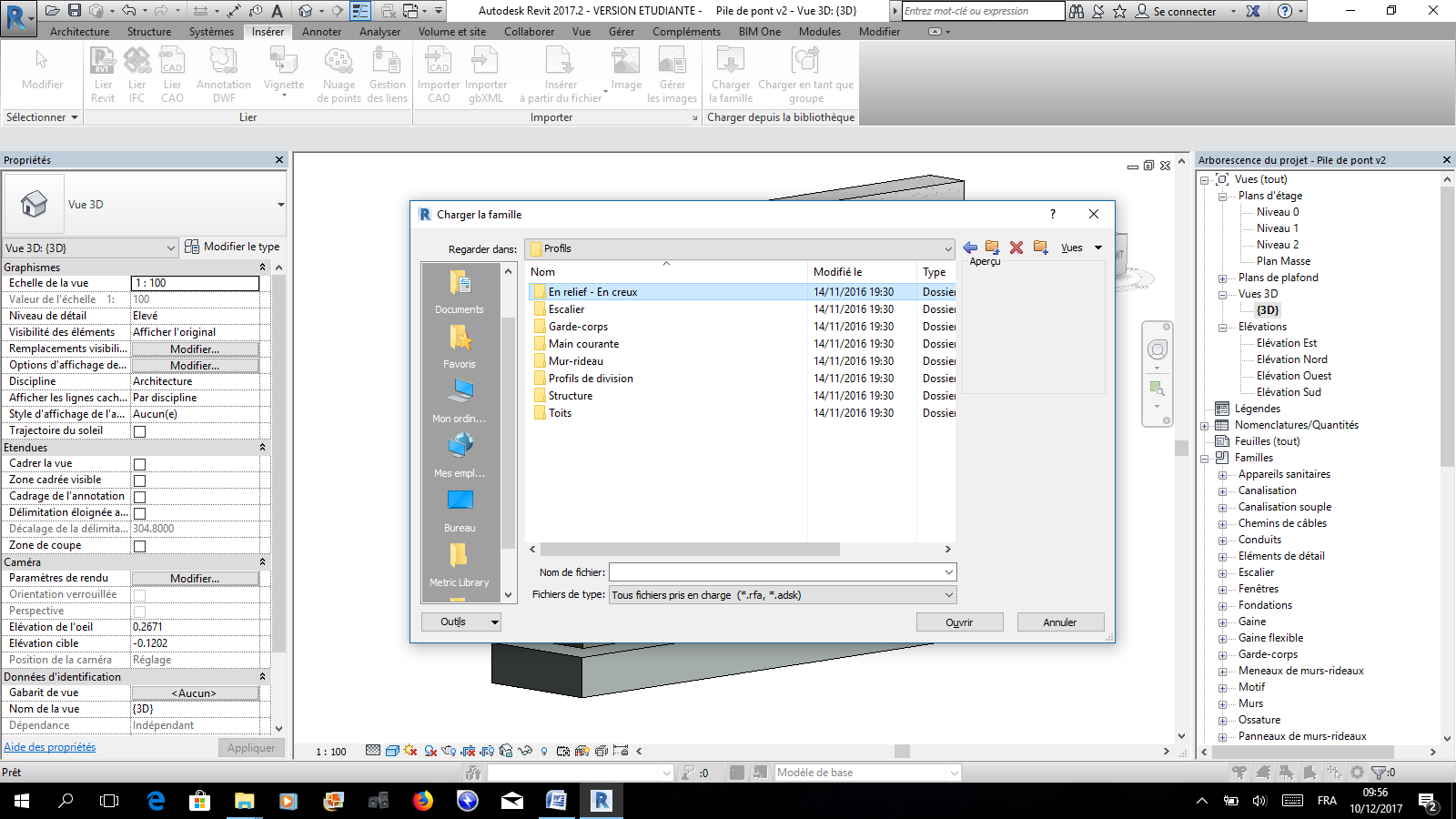 Enfin, vous pouvez éditer la famille et créer de nouveau types de profils.Remarque 2:La plupart de ces profils est normalement utilisée dans la rubrique de modification des propriétés d'un mur. Leur application ne sera donc pas forcement appropriée à ce cas de figure. Cependant, vous avez la possibilité de réaliser ces modifications par cet autre moyen :Sélectionner le mur architectural, le dupliquer, le renommer et ouvrir ses propriétés de structure.La fenêtre habituelle d'élaboration d'un mur s'ouvre. Cette fois ci, vous allez développer des parties normalement cachées.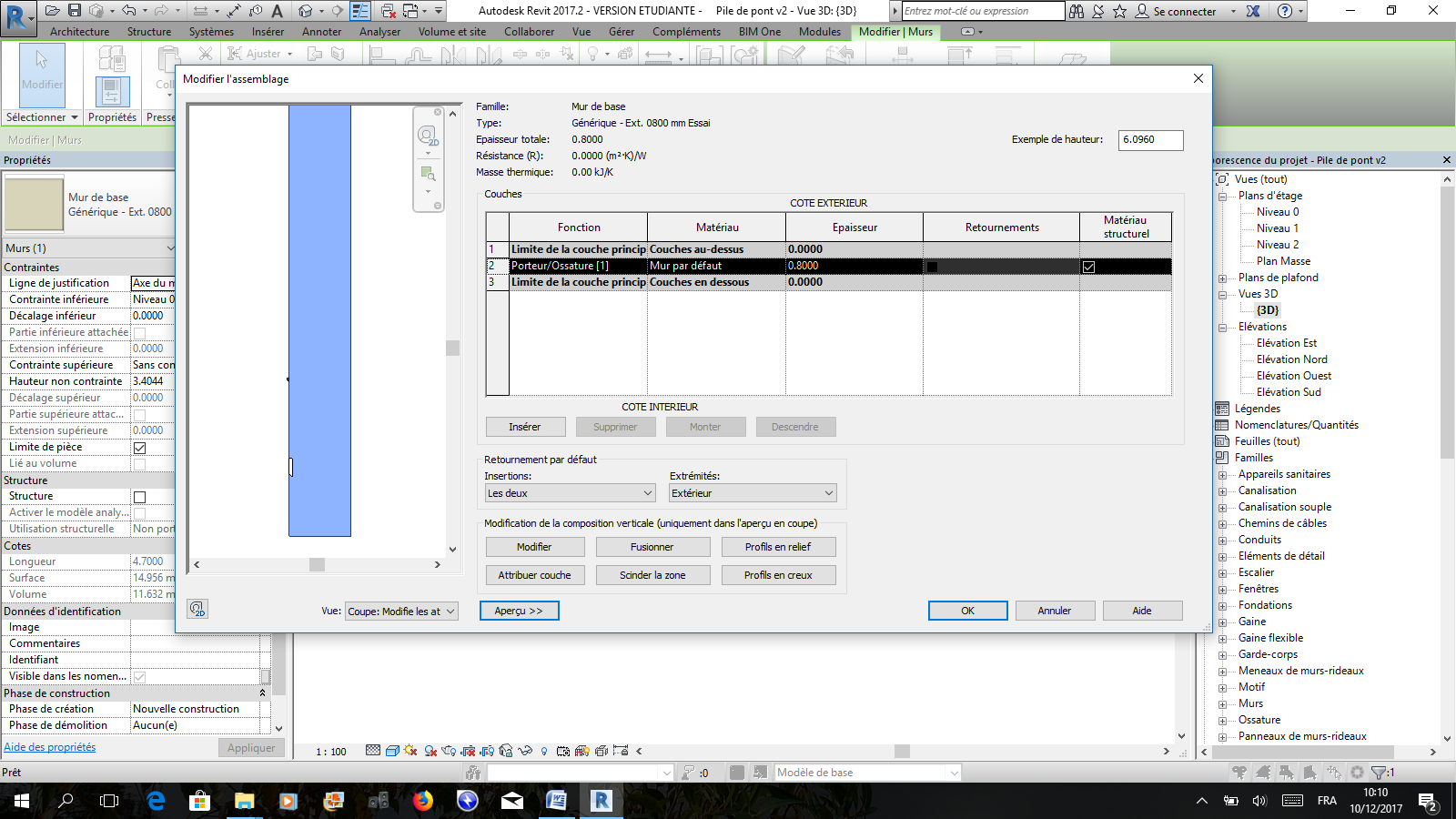 Cliquer sur aperçu et mettre en place une vue en coupe du mur.Normalement les commandes de modification de la composition verticale du mur s'ouvrent.Les options, entre autres de profils en creux et en relief deviennent disponibles.Cliquer ces fonctions et appliquer quelques profils aux murs.Création avec un volume in situ (volume conceptuel) :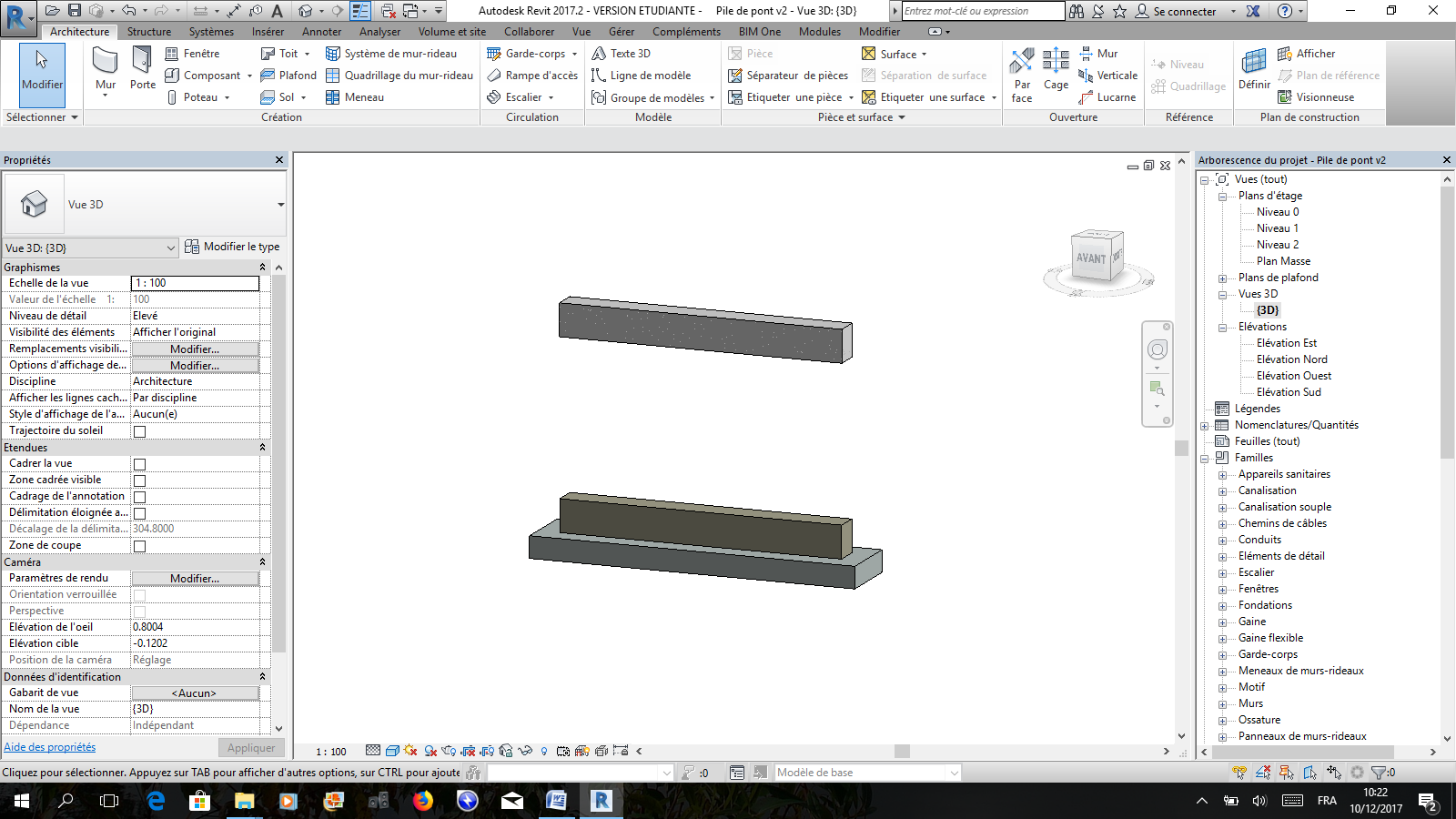 Troisième et dernier cas de figure pour ce didacticiel, la création d'un volume de mur in situ.Reprendre le fichier précédent et le sauvegarder avec un nom différent : "Pile de pont Vvolume". Supprimer le mur.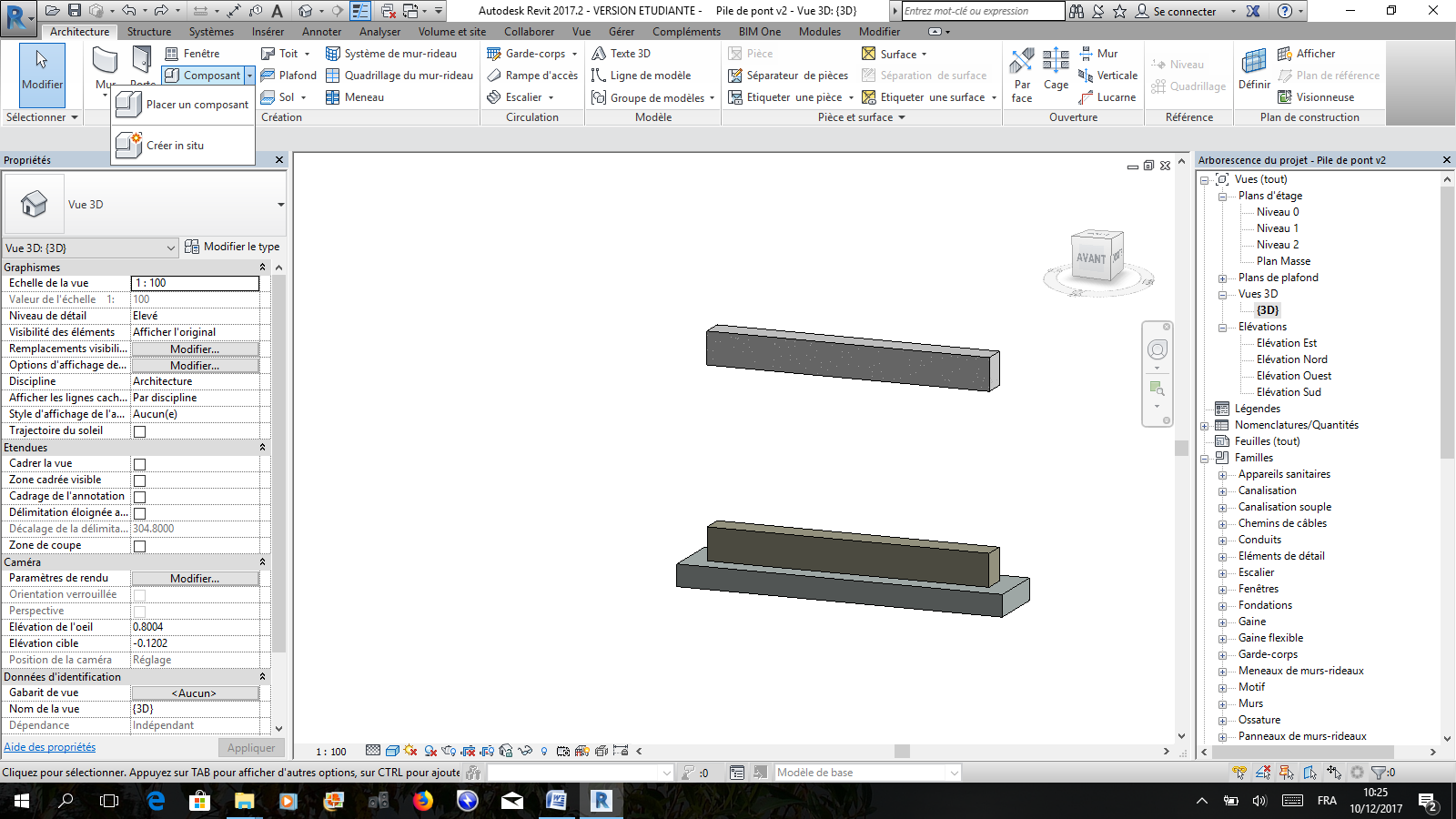 Dans le bandeau d'architecture, sélectionner "Composant" puis "créer in situ".Une fenêtre va s'ouvrir. C'est un composant de mur que nous décidons de placer.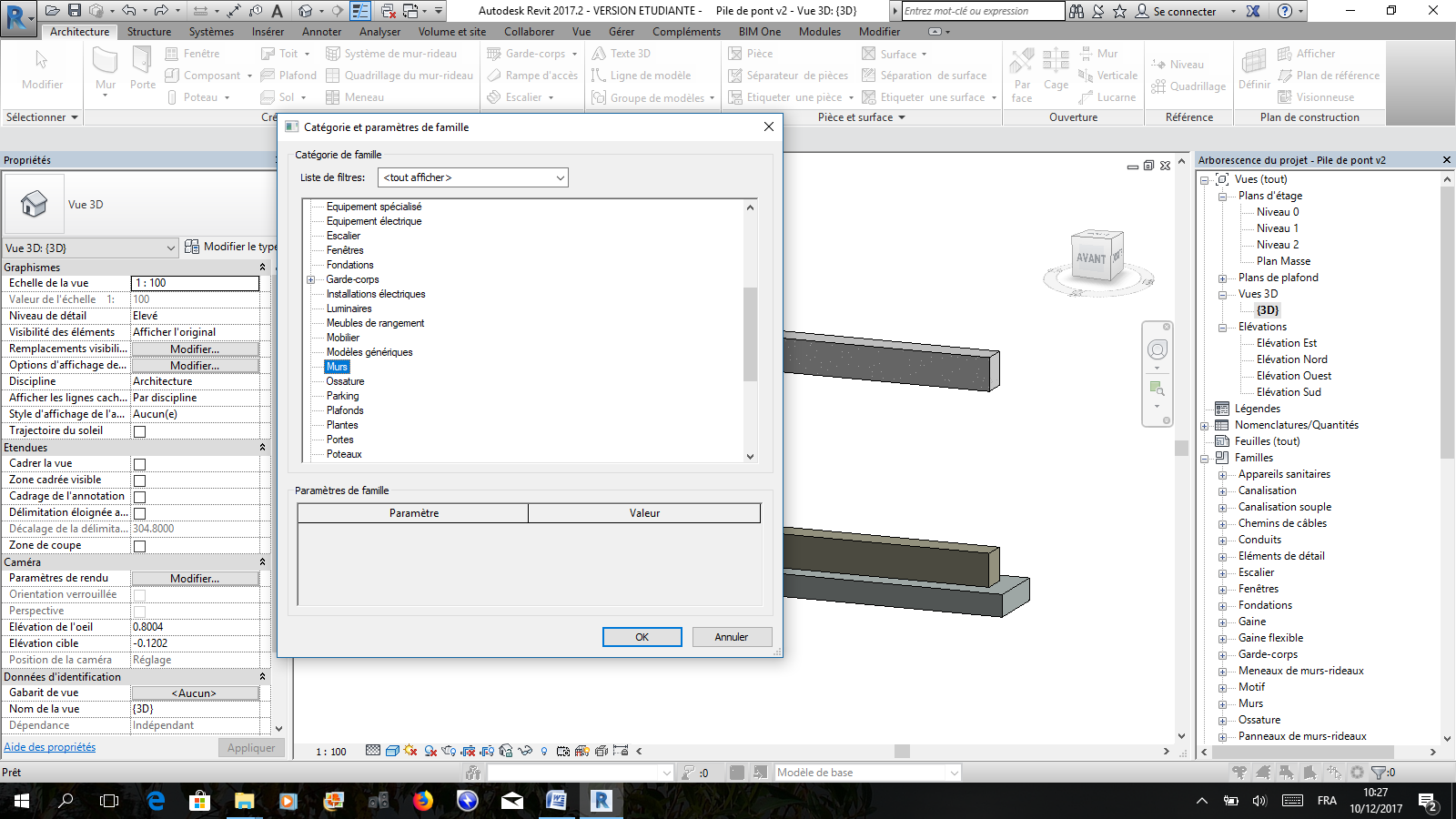 Dérouler la fenêtre jusqu'à choisir un composant de mur. Valider. Nommer le mur "Pile intermédiaire".Vous vous retrouver maintenant avec les mêmes options de construction qu'une famille de volume conceptuel vue lors du projet sur la maison bioclimatique :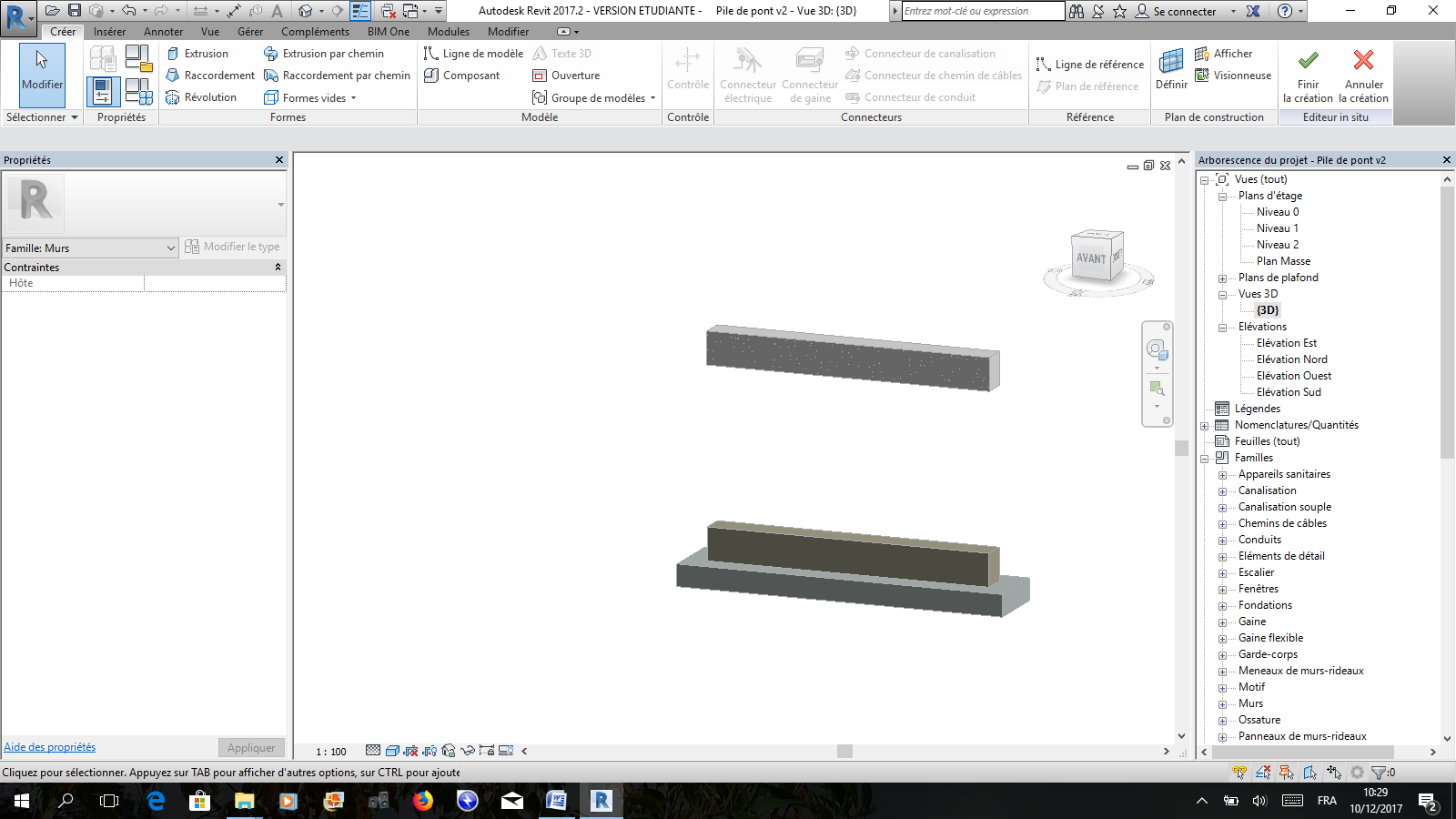 Une grande liberté de formes devient possible pour peu que vous maitrisiez les démarches de construction. Nous ferons ici juste un ou deux petits exemples; charge à vous de développer votre créativité autour des outils disponibles.Commençons avec un raccordement. Dans ce cas, nous avons besoin d'un profil situé sur le mur de base (décalage de 1.50 m par rapport au niveau 0) et d'un autre profil situé sous le chevêtre (décalage de -1.70 m par rapport au niveau 1). La commande fera le raccord en volume entre les deux formes dessinées. C'est parti :Lancer la commande de raccordement et se placer sur le niveau 0.Voici la forme proposée, pour la partie basse construite par des décalages de référence d'une valeur de 0.2 par rapport au mur situé en dessous et des arcs, le tout à une hauteur de 1.50 au dessus du niveau 0: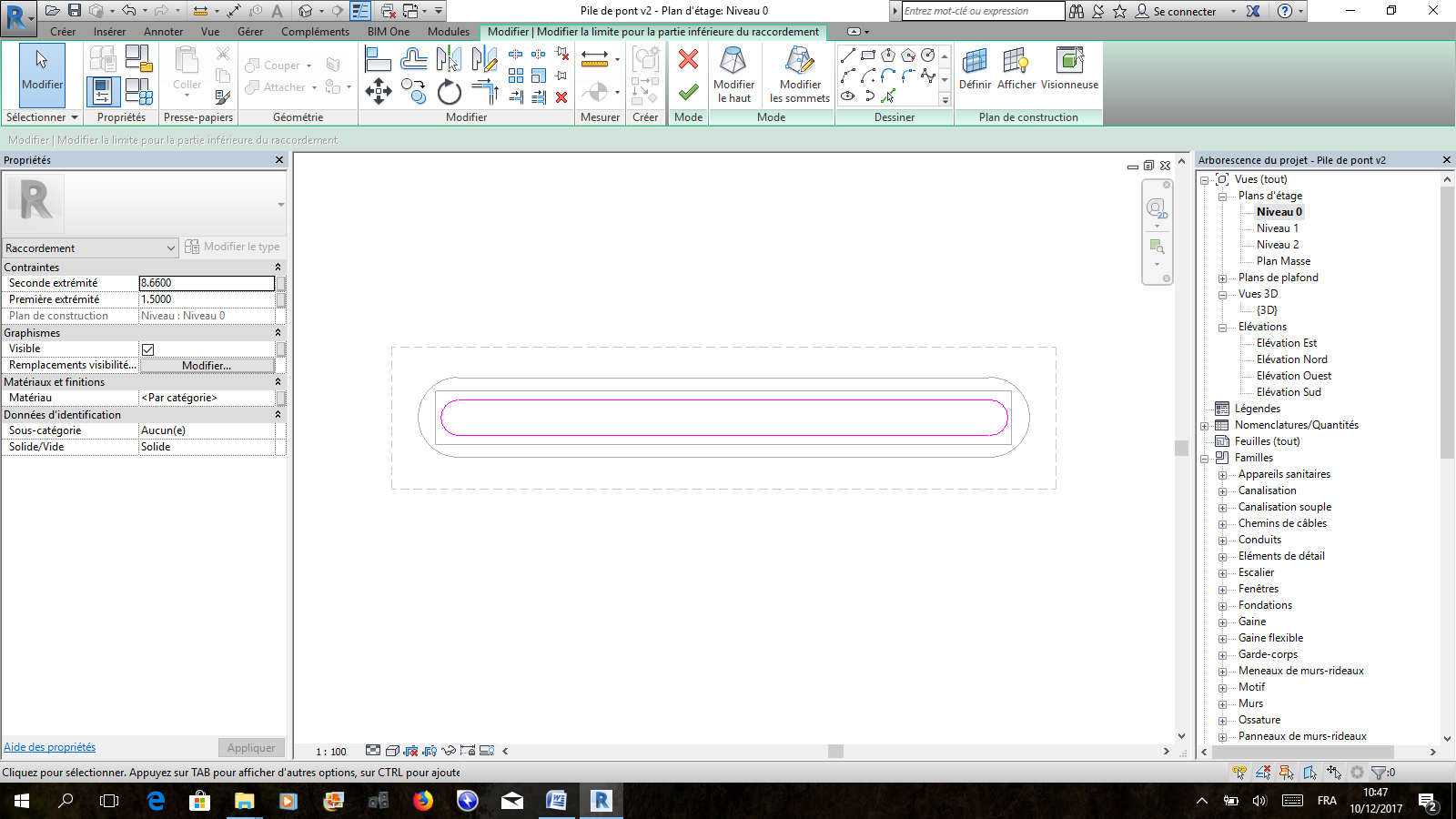 Voici la forme proposée, pour la partie haute construite par des décalages de référence d'une valeur de 0.5 sur la partie basse et à une hauteur de 8.00 au dessus du niveau 0: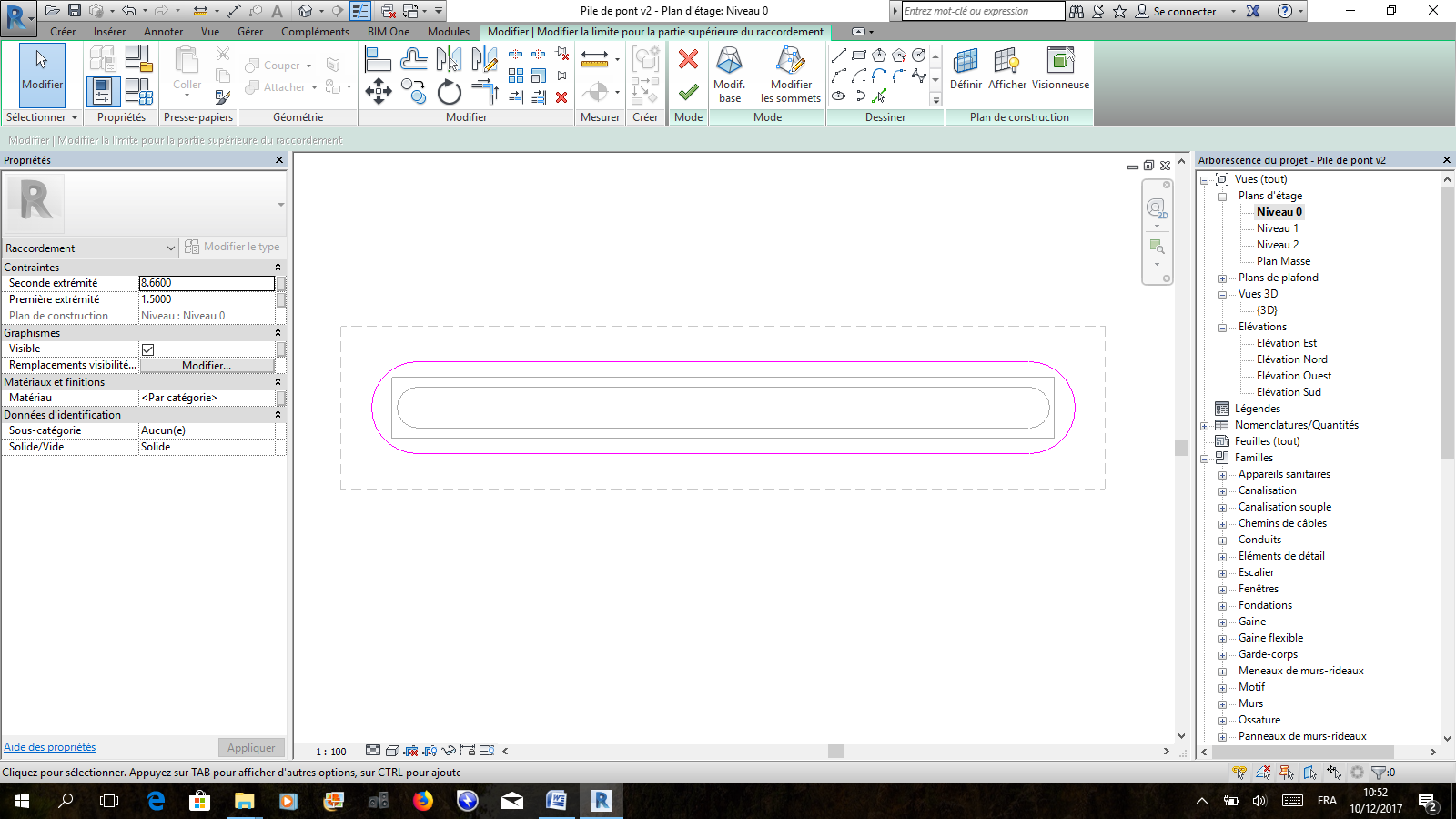 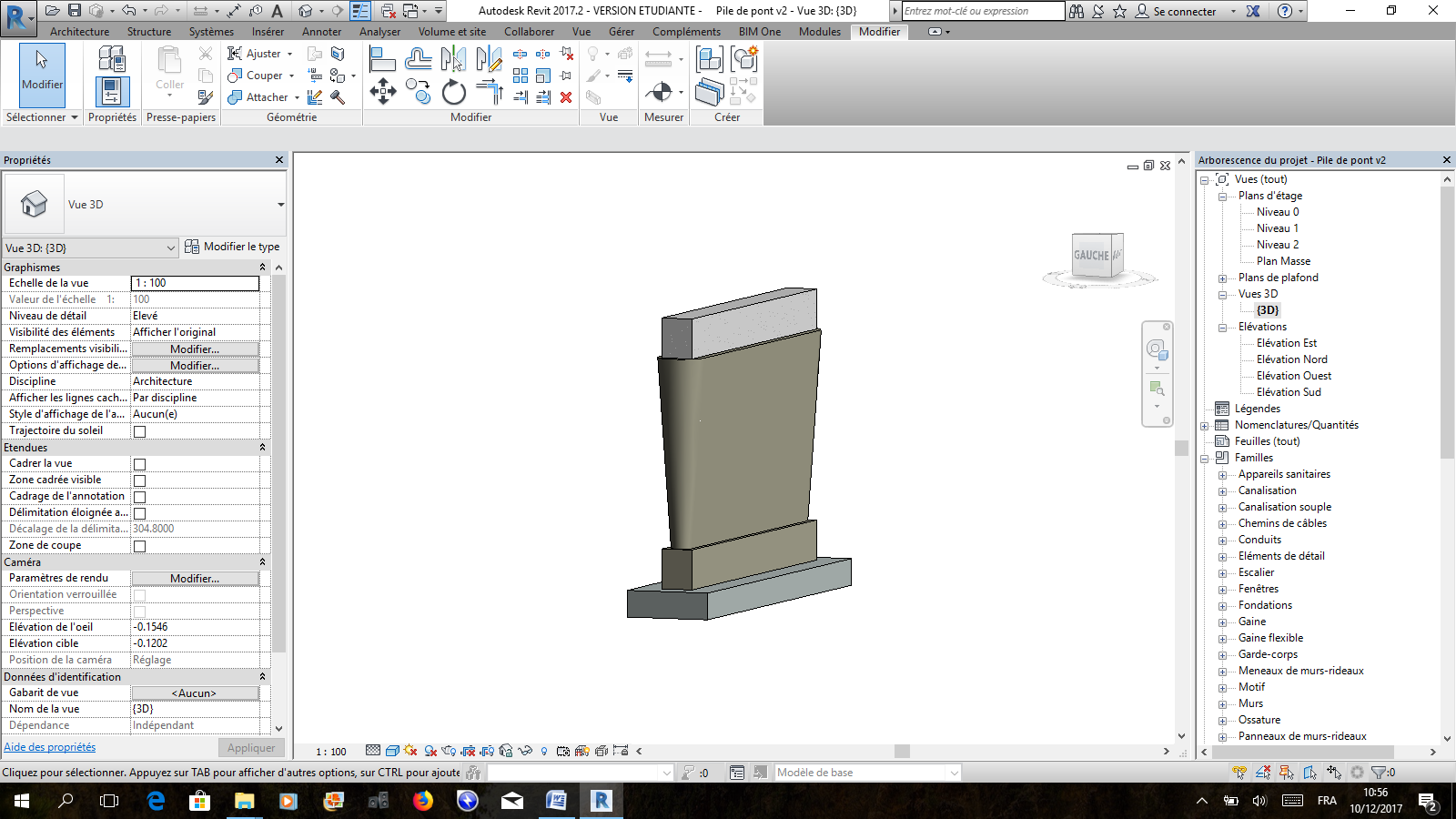 Valider l'ensemble et basculer sur une vue 3D.Si vous avez un décalage entre la poutre et le mur, faîtes un ajustement entre les deux surfaces qui doivent normalement être en contact.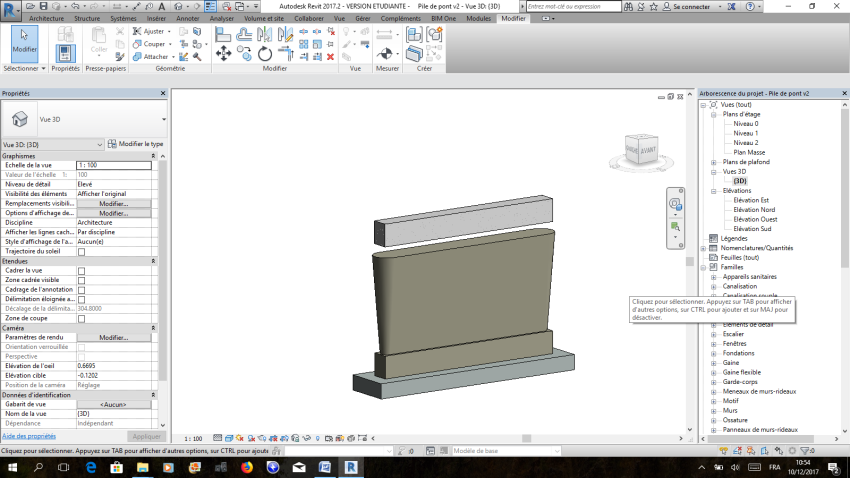 Pour le deuxième exemple, nous allons créer un mur de vide à l'intérieur du premier élément.Sélectionner le mur et choisir "modifier "in situ". Lancer la commande de "formes vides" dans l'onglet "créer" puis "par révolution"Il va falloir dans ce cas être capable de placer un axe de révolution autour duquel, une forme de vide va s'enrouler.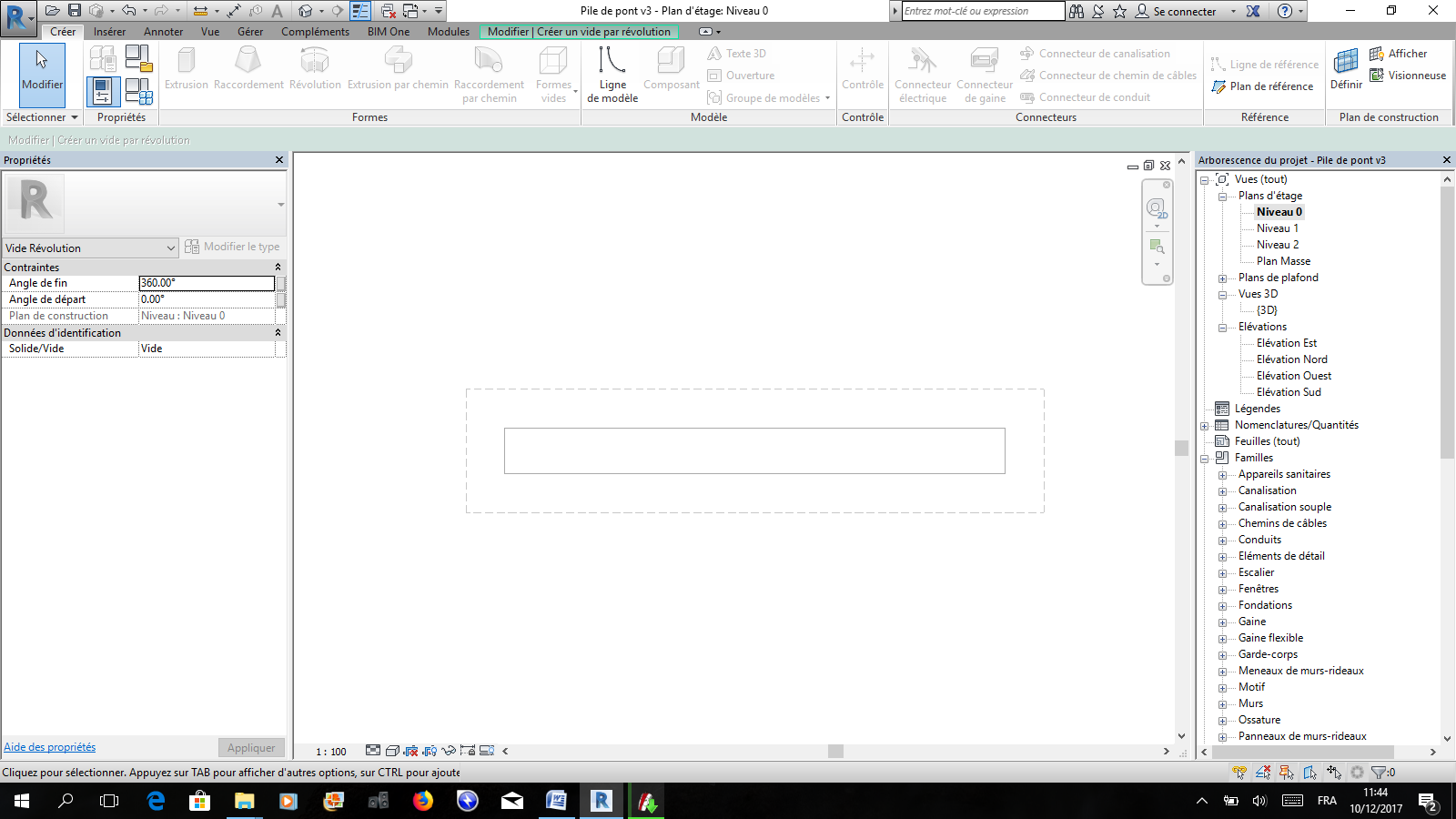 Se placer sur le niveau 0 et construire une ligne d'axe avec la commande "créer un plan de référence".Vous allez tracer une ligne coupant par le milieu notre pile de pont et nommez ce trait "plan de révolution":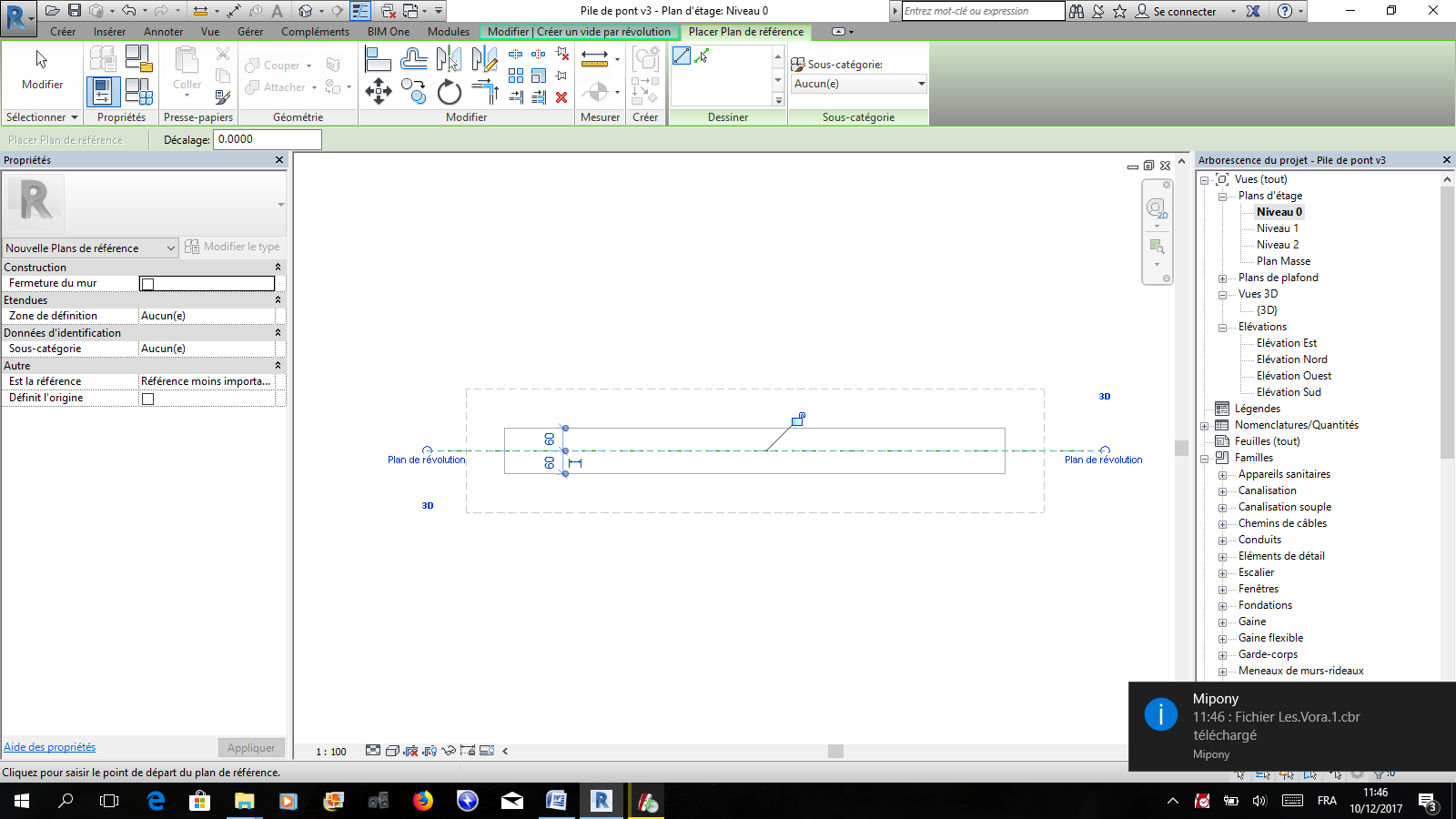 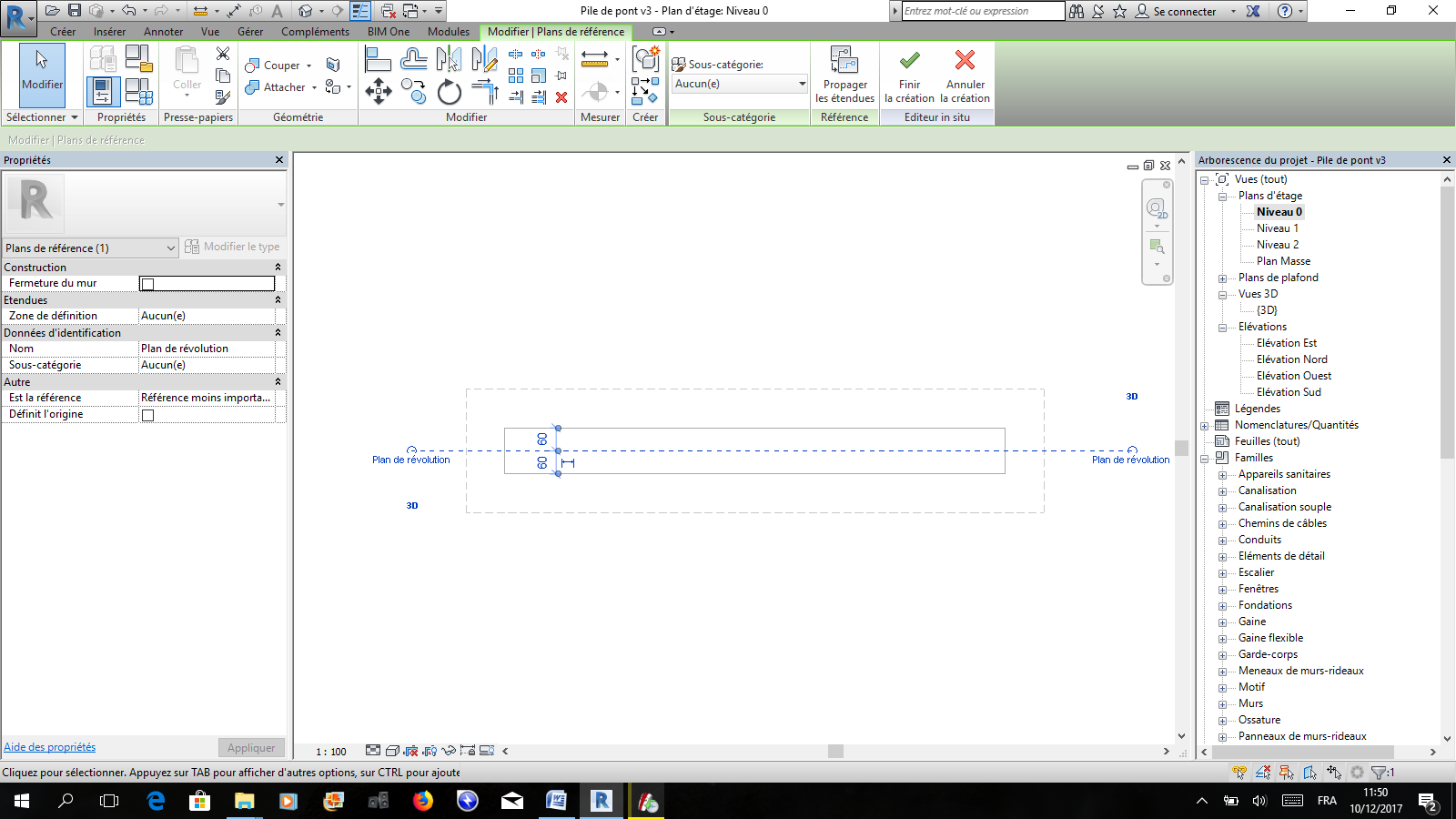 Une fois ce travail réalisé, cliquer sur finir la création :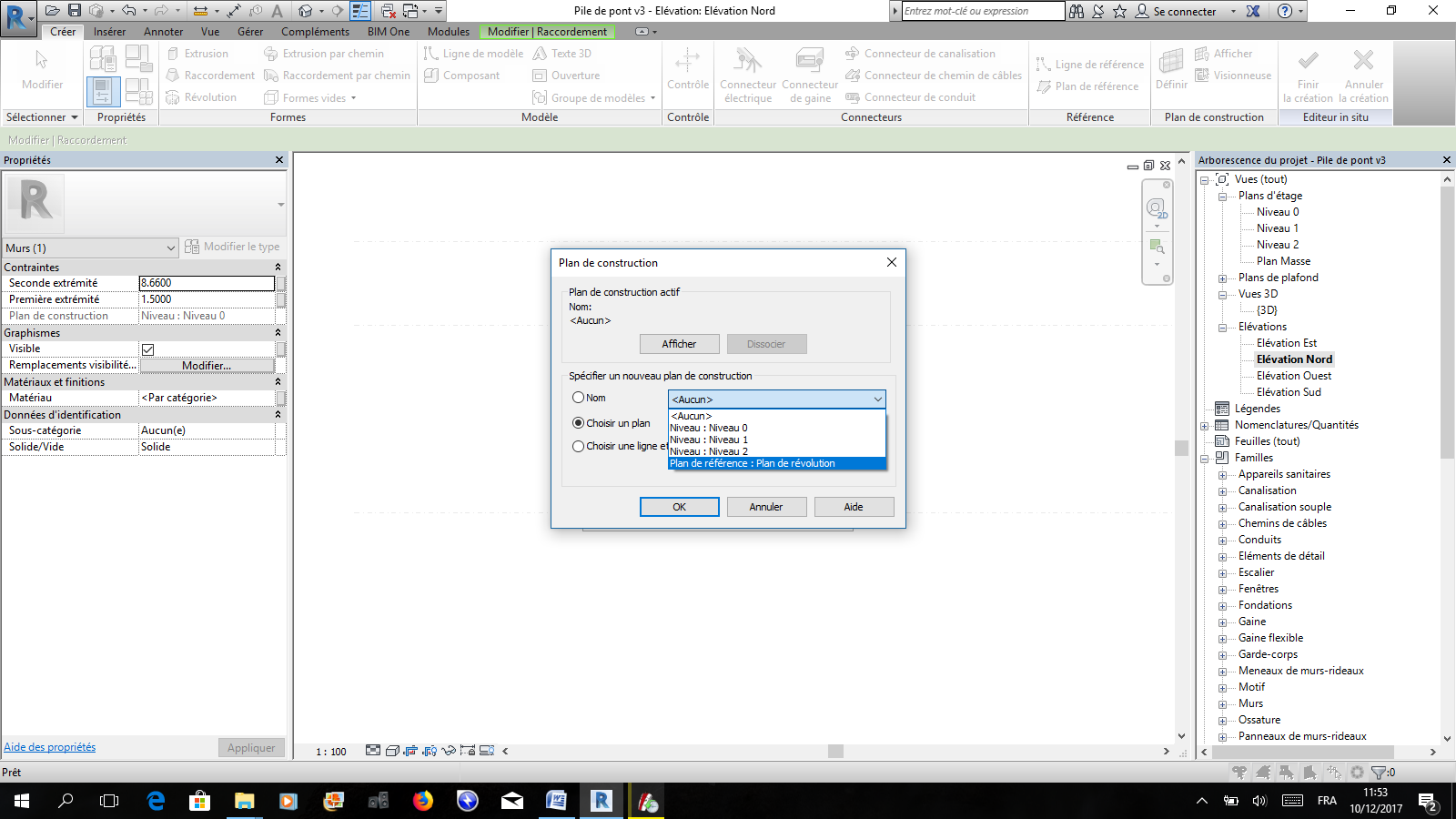 Vous allez maintenant basculer sur la vue en élévation nord et choisir comme plan de travail ce nouvel élément. Vous pouvez l'afficher pour être plus sur.Remarque :Il se peut ici, que vous rencontriez un problème. La création du plan ne devient effective que lorsque l'on quitte la création. Il est donc nécessaire de relance la commande de modification de mur et de création d'un volume de vide par révolution.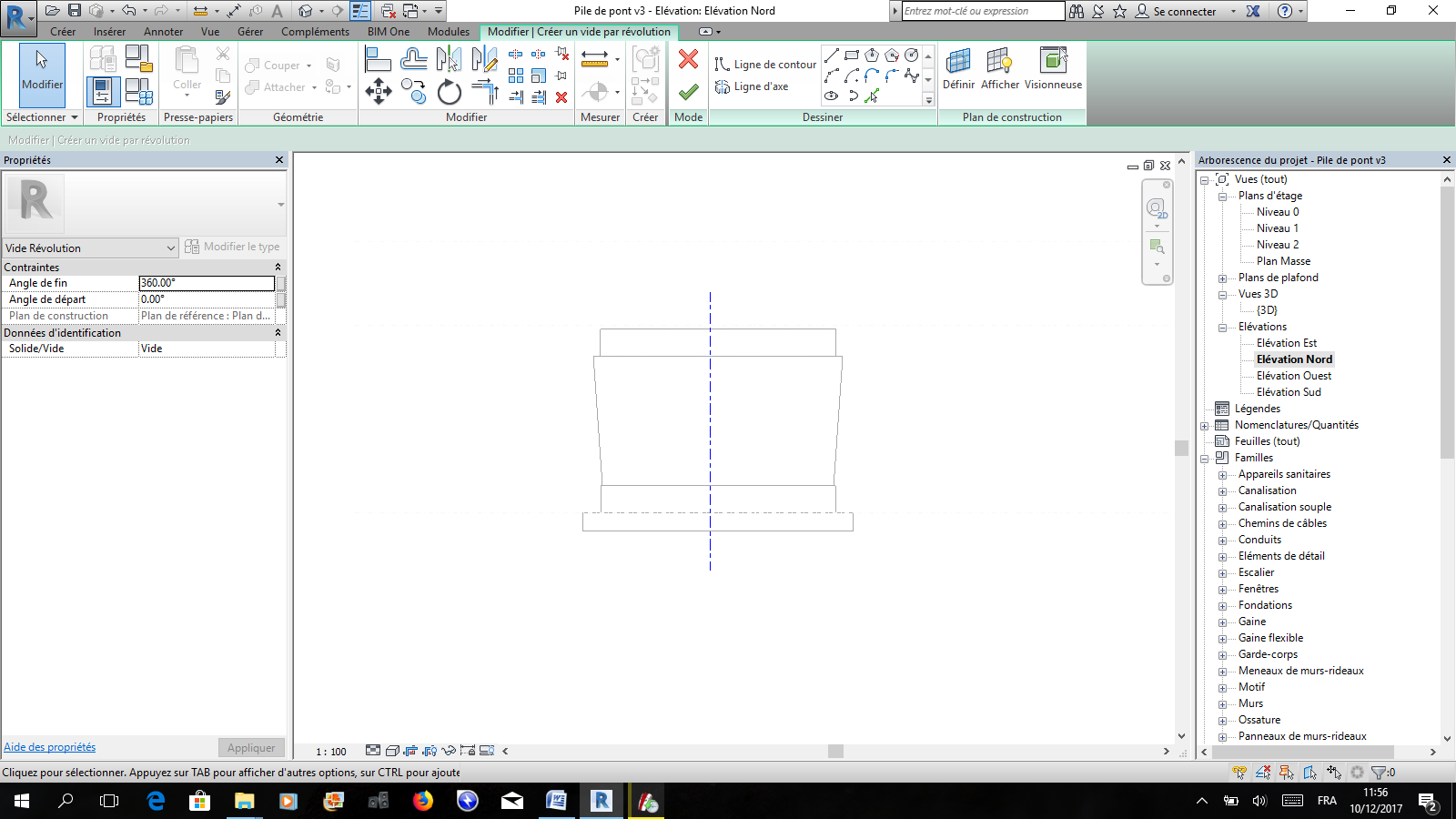 Commencer par tracer l'axe, puis la forme de révolution  :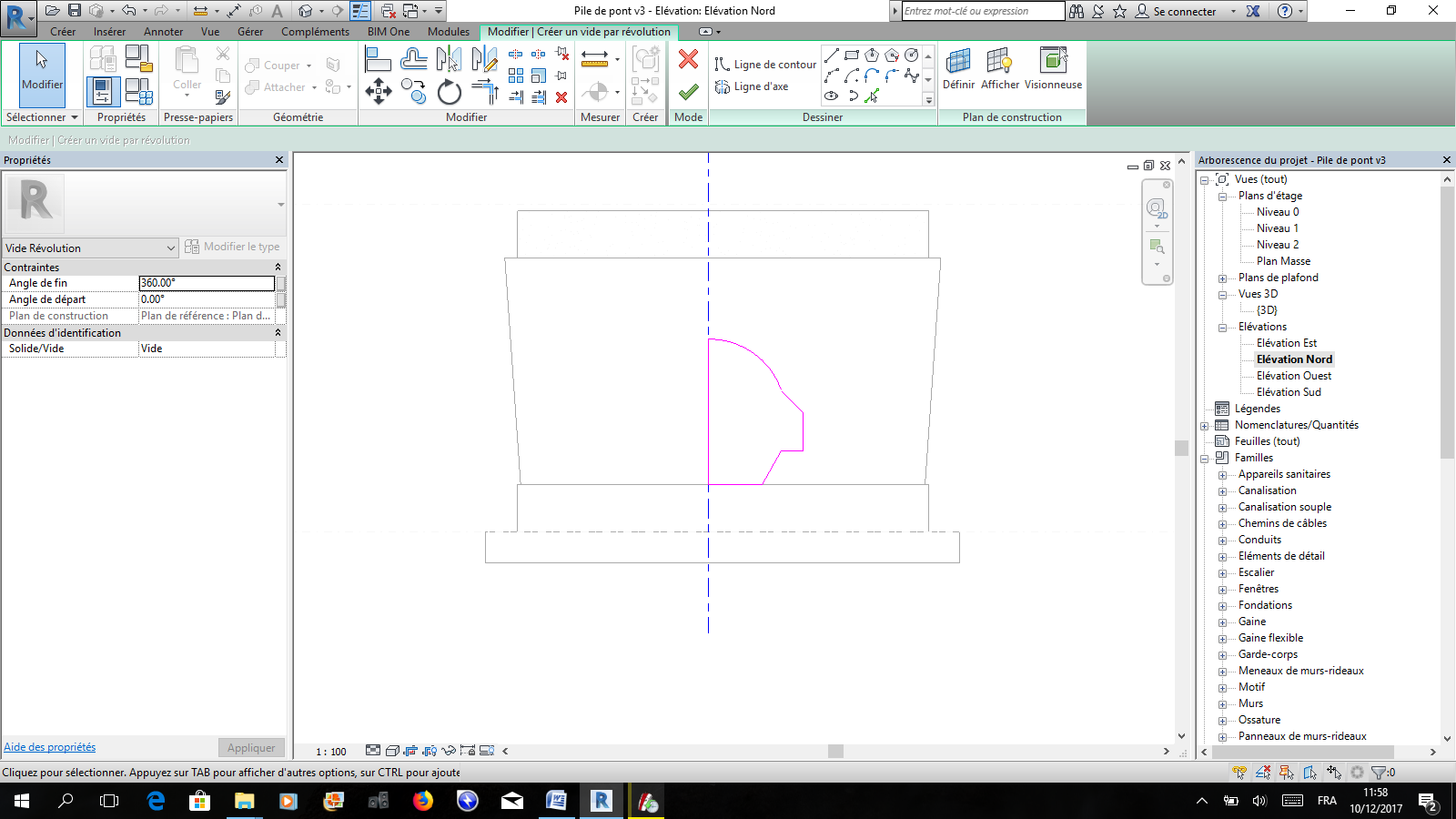 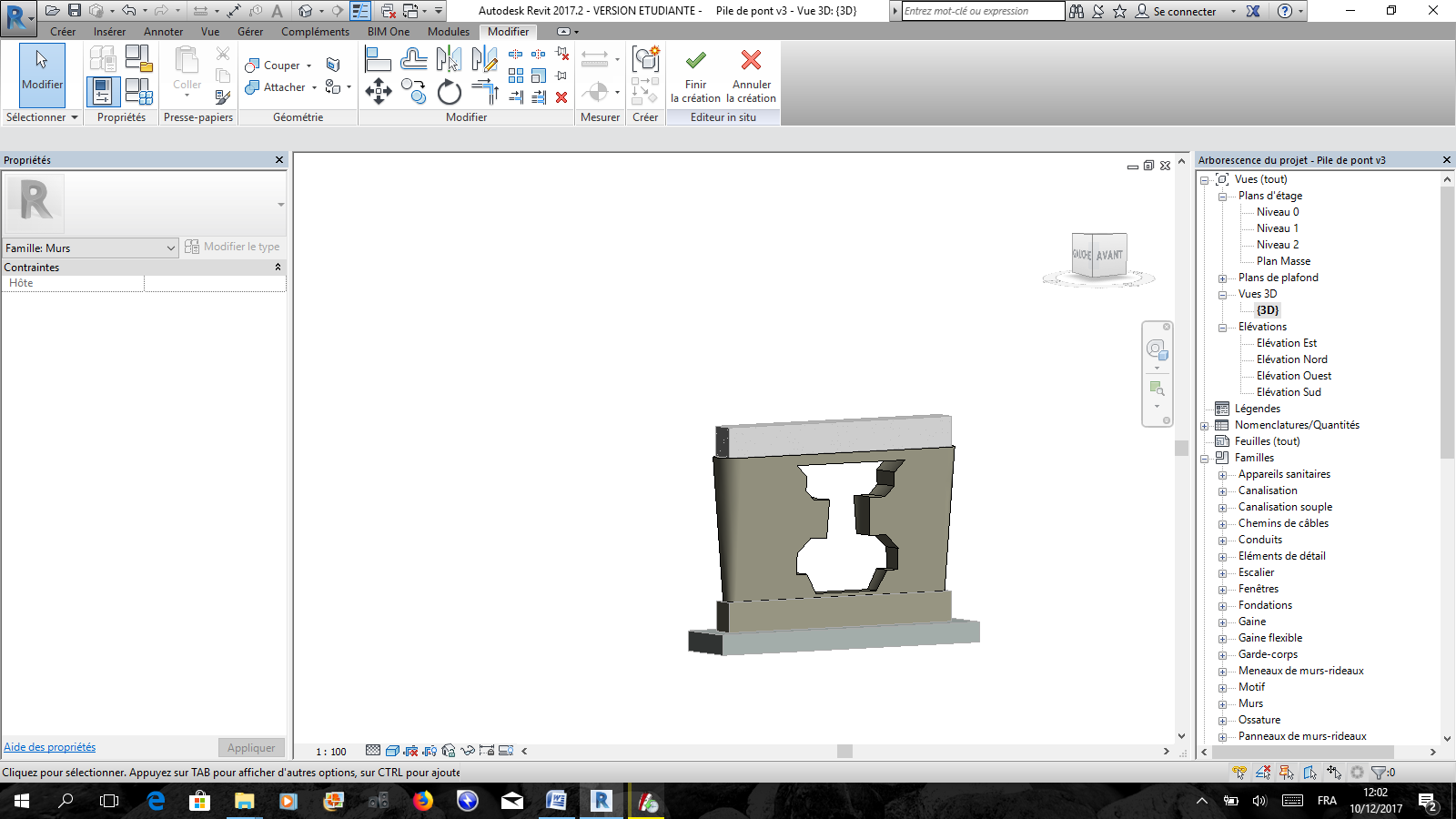 Valider votre forme et revenir sur une vue 3D  :Conclusion Les démarches abordées dans ce didacticiel doit vous permettre de créer également des piles de pont de types suspendus ou haubanés avec des hauteurs allant largement au-dessus du niveau de l'intrados du tablier.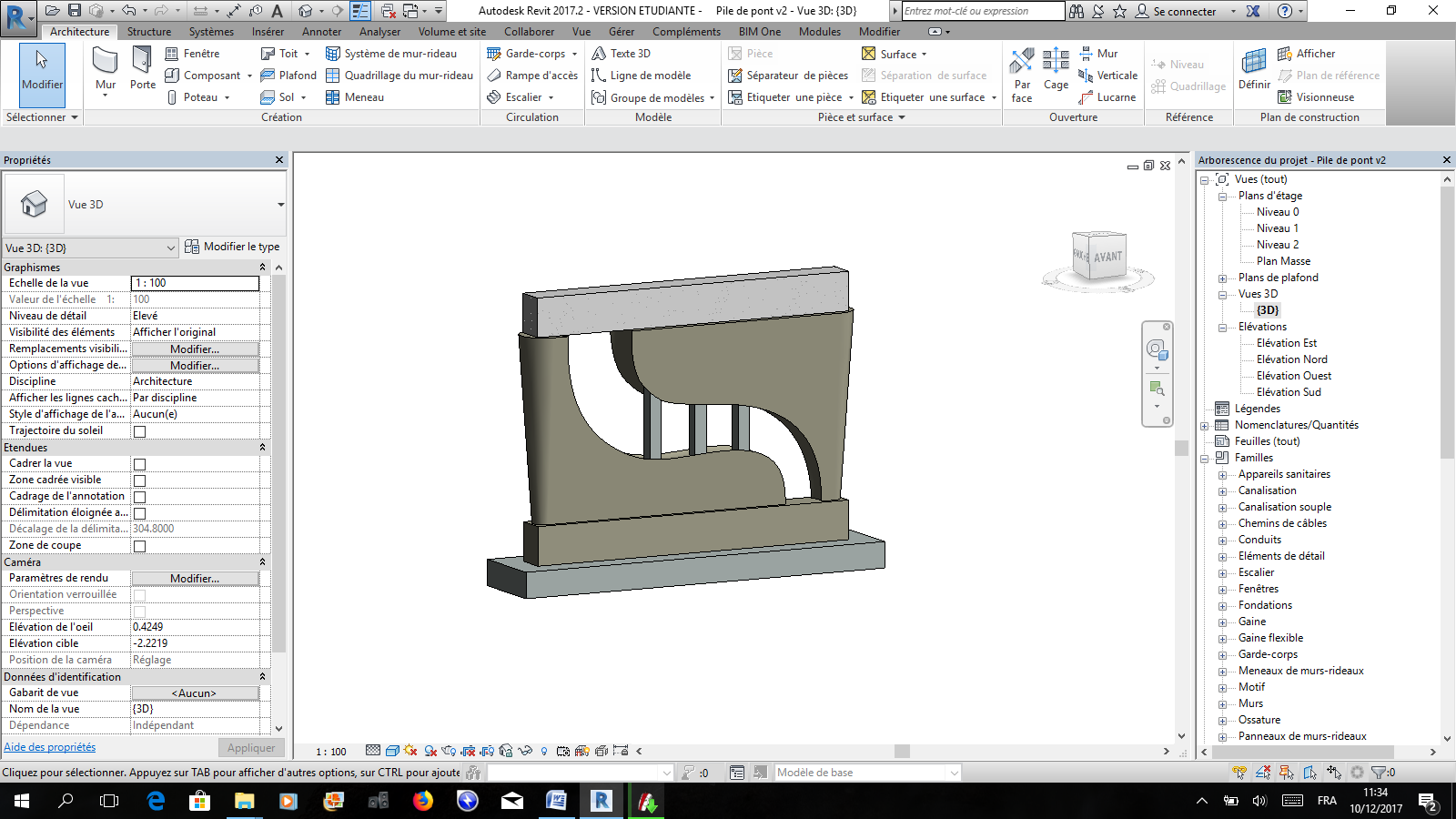 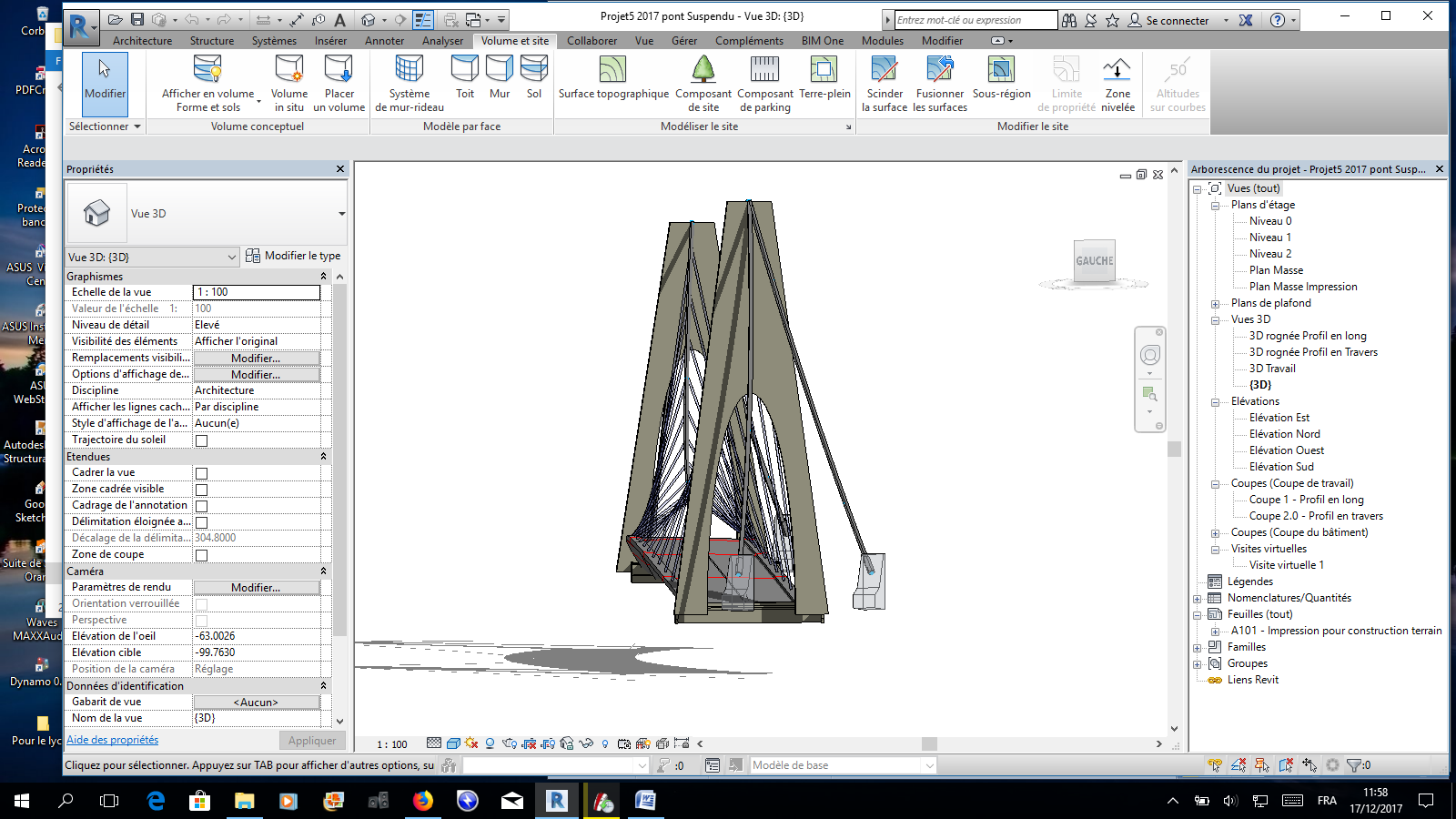 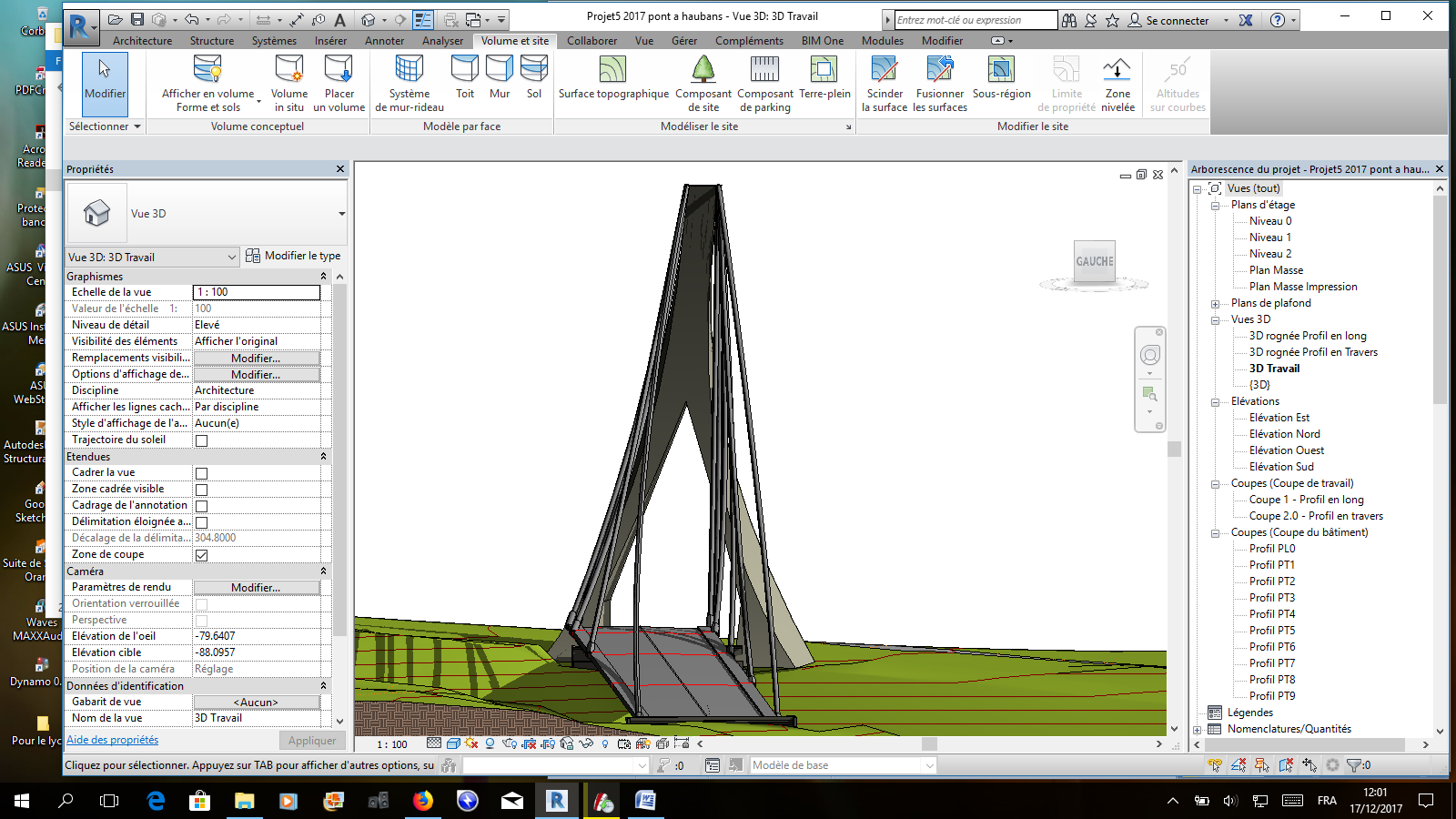 